Управление по физической культуре и спорту мэрии города Ярославля Ярославская областная общественная организация «Федерация лёгкой атлетики» ОТКРЫТЫЙ ТУРНИР ГОРОДА ЯРОСЛАВЛЯ   «ОТКРЫТИЕ ЗИМНЕГО ЛЕГКОАТЛЕТИЧЕСКОГО СЕЗОНА В ПОМЕЩЕНИИ»  (мужчины и женщины, юноши и девушки до 16 лет (06-07 г.р.), юноши и девушки до 18 лет (04-05 г.р.)) Управление по физической культуре и спорту мэрии города Ярославля Ярославская областная общественная организация «Федерация лёгкой атлетики» ОТКРЫТЫЙ ТУРНИР ГОРОДА ЯРОСЛАВЛЯ   «ОТКРЫТИЕ ЗИМНЕГО ЛЕГКОАТЛЕТИЧЕСКОГО СЕЗОНА В ПОМЕЩЕНИИ» Главная судейская коллегия 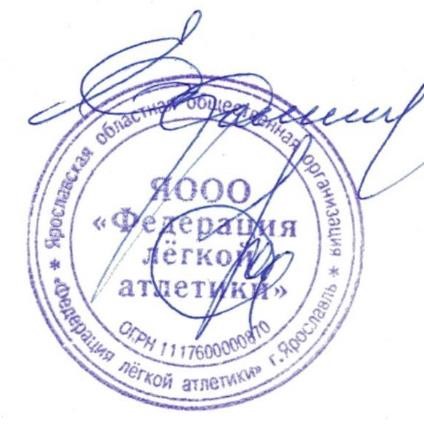 открытый турнир города Ярославля  "Открытие зимнего легкоатлетического сезона в помещении""Открытие зимнего легкоатлетического сезона в помещении"открытый турнир города Ярославля  "Открытие зимнего легкоатлетического сезона в помещении""Открытие зимнего легкоатлетического сезона в помещении"г. Ярославль,	27-28 ноября 2021 г.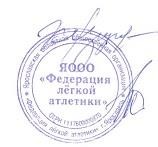 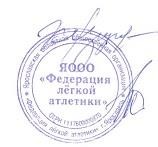 "Открытие зимнего легкоатлетического сезона в помещении"г. Ярославль,	27-28 ноября 2021 г.прыжок в длинунач. соревнований: 12.30Юноши 2006-2007 г.р.	28.11.2021 г.Юноши 2004-2005 г.р.	28.11.2021 г.Главный судья, спортивный судья ВКК.Н. Круговой (г. Ярославль)Главный судья-секретарь, спортивный судья ВКЮ.Ф. Тараканова (г. Ярославль)прыжок в длинунач. соревнований: 12.30Мужчины 	28.11.2021 г.Главный судья, спортивный судья ВКК.Н. Круговой (г. Ярославль)Главный секретарь, спортивный судья ВКЮ.Ф. Тараканова (г. Ярославль)прыжок в длинунач. соревнований: 11.30	Девушки 2006-2007 г.р.	28.11.2021 г.	Девушки 2004-2005 г.р.	28.11.2021 г.прыжок в длину	Женщины 	28.11.2021 г.Главный судья, спортивный судья ВКК.Н. Круговой (г. Ярославль)Главный секретарь, спортивный судья ВКЮ.Ф. Тараканова (г. Ярославль)Управление по физической культуре и спорту мэрии города Ярославля ЯООО "Федерация лёгкой атлетики"открытый турнир города Ярославля  "Открытие зимнего легкоатлетического сезона в помещении" л/а манеж "Ярославль" прыжок тройнымнач. соревнований: 17.00	Юноши 2004-2005 г.р.	27.11.2021 г.нач. соревнований: 17.00	Мужчины 	27.11.2021 г.Главный судья, спортивный судья ВКК.Н. Круговой (г. Ярославль)Главный судья-секретарь, спортивный судья ВКЮ.Ф. Тараканова (г. Ярославль)Управление по физической культуре и спорту мэрии города Ярославля ЯООО "Федерация лёгкой атлетики"открытый турнир города Ярославля  "Открытие зимнего легкоатлетического сезона в помещении" л/а манеж "Ярославль" прыжок тройнымнач. соревнований: 16.00	Девушки 2006-2007 г.р.	27.11.2021 г.	Девушки 2004-2005 г.р.	27.11.2021 г.	Женщины 	27.11.2021 г.Главный судья, спортивный судья ВКК.Н. Круговой (г. Ярославль)Главный судья-секретарь, спортивный судья ВКЮ.Ф. Тараканова (г. Ярославль)Управление по физической культуре и спорту мэрии города ЯрославляЯООО "Федерация лёгкой атлетики"открытый турнир города Ярославля  "Открытие зимнего легкоатлетического сезона в помещении"прыжок в высоту, легкоатлетический манеж "Ярославль"Результаты личного первенства         юноши 2006-2007 г.р.	Финальные соревнования	27.11.2021 г. - 17.00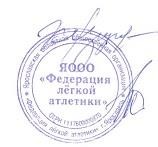 Управление по физической культуре и спорту мэрии города ЯрославляЯООО "Федерация лёгкой атлетики"открытый турнир города Ярославля  "Открытие зимнего легкоатлетического сезона в помещении"прыжок в высоту, легкоатлетический манеж "Ярославль" Результаты личного первенства         девушки 2006-2007 г.р.	Финальные соревнования	27.11.2021 г. - 16.00прыжок в высоту приложение - технический протоколюноши 2006-2007 г.р.	Финальные соревнования	27 ноября 2021 г.	17.00юноши 2004-2005 г.р.	Финальные соревнования	27 ноября 2021 г.	17.00мужчины  	Финальные соревнования	27 ноября 2021 г.	17.00Главный судья, спортивный судья ВКК.Н. Круговой (г. Ярославль)Главный судья-секретарь, спортивный судья ВКЮ.Ф. Тараканова (г. Ярославль)прыжок в высоту приложение - технический протоколдевушки 2006-2007 г.р.	Финальные соревнования	27 ноября 2021 г.	16.00девушки 2004-2005 г.р.	Финальные соревнования	27 ноября 2021 г.	16.00женщины	Финальные соревнования	27 ноября 2021 г.	16.00Главный судья, спортивный судья ВКК.Н. Круговой (г. Ярославль)Главный судья-секретарь, спортивный судья ВКЮ.Ф. Тараканова (г. Ярославль)Управление по физической культуре и спорту мэрии города ЯрославляЯООО "Федерация лёгкой атлетики"открытый турнир города Ярославля  "Открытие зимнего легкоатлетического сезона в помещении"прыжок с шестом, легкоатлетический манеж "Ярославль"Результаты личного первенства         Девушки 2006-2007 г.р.	Финальные соревнования	28.11.2021 г. - 11:00Управление по физической культуре и спорту мэрии города ЯрославляЯООО "Федерация лёгкой атлетики"открытый турнир города Ярославля  "Открытие зимнего легкоатлетического сезона в помещении"прыжок с шестом, легкоатлетический манеж "Ярославль"Результаты личного первенства         юноши 2006-2007 г.р.	Финальные соревнования	28.11.2021 г. - 12:30прыжок с шестом приложение - технический протоколюноши 2006-2007 г.р.	Финальные соревнования	28 ноября 2021 г.	12.30юноши 2004-2005 г.р.	Финальные соревнования	28 ноября 2021 г.	12.30мужчины  	Финальные соревнования	28 ноября 2021 г.	12.30Главный судья, спортивный судья ВКК.Н. Круговой (г. Ярославль)Главный судья-секретарь, спортивный судья ВКЮ.Ф. Тараканова (г. Ярославль)прыжок с шестом приложение - технический протоколдевушки 2006-2007 г.р.	Финальные соревнования	28 ноября 2021 г.	11.00девушки 2004-2005 г.р.	Финальные соревнования	28 ноября 2021 г.	16.00Главный судья, спортивный судья ВКК.Н. Круговой (г. Ярославль)Главный судья-секретарь, спортивный судья ВКЮ.Ф. Тараканова (г. Ярославль)Управление по физической культуре и спорту мэрии города ЯрославляЯООО "Федерация лёгкой атлетики"открытый турнир города Ярославля  "Открытие зимнего легкоатлетического сезона в помещении"л/а манеж "Ярославль"Толкание ядранач. соревнований: 16.00	Юноши 2006-2007 г.р.	вес- 5 кг	27.11.2021 г.	Юноши 2004-2005 г.р.	вес- 5 кг	27.11.2021 г.	Мужчины  	вес- 7,26 кг	27.11.2021 г.Главный судья, спортивный судья ВКК.Н. Круговой (г. Ярославль)Главный судья-секретарь, спортивный судья ВКЮ.Ф. Тараканова (г. Ярославль)Управление по физической культуре и спорту мэрии города ЯрославляЯООО "Федерация лёгкой атлетики"открытый турнир города Ярославля  "Открытие зимнего легкоатлетического сезона в помещении"л/а манеж "Ярославль"Толкание ядранач. соревнований: 16.00	Девушки 2006-2007 г.р.	вес- 3,0 кг	27.11.2021 г.	Девушки 2004-2005 г.р.	вес- 3,0 кг	27.11.2021 г.	Женщины 	вес- 4,0 кг	27.11.2021 г.Главный судья, спортивный судья ВКК.Н. Круговой (г. Ярославль)Главный судья-секретарь, спортивный судья ВКЮ.Ф. Тараканова (г. Ярославль)Главный судья Константин Круговой ССВК г. Ярославль Главный секретарь Юлия Тараканова ССВК г. Ярославль Зам. главного судьи Евгений Хрущев ССВК г. Ярославль Зам. главного секретаря Людмила Хрущева ССВК г. Ярославль Рефери по бегу – заместитель главного судьи Вадим Шаймарданов СС1К г. Ярославль Рефери по метаниям – заместитель главного судьи Юлия Видманова СС1К г. Ярославль Рефери по прыжкам – заместитель главного судьи Алексей Скулябин ССВК г. Ярославль Судейская коллегия: Старший судья по бегу Сергей Тюленев ССВК г. Ярославль Старший судья на финише Андрей Тараканов СС1К г. Ярославль Судья на фотофинише Игорь Хрущев СС1К г. Ярославль Старший судья хронометрист Василий Станкевич СС1К г. Ярославль Старший судья по прыжкам в высоту Виктор Бабашкин СС1К г. Ярославль Старший судья по прыжкам с шестом Владимир Руденко СС1К г. Ярославль Старший судья по прыжкам в длину, тройным Евгений Воронин СС1К г. Ярославль Главный судья соревнований ССВК К. Круговой г. Ярославль Президент ЯООО «Федерация лёгкой атлетики» ССВК Е. Хрущев г. Ярославль бег 60 мбег 60 мПредв. забеги 27 ноября: 16:35Предв. забеги 27 ноября: 16:35Предв. забеги 27 ноября: 16:35Предв. забеги 27 ноября: 16:35Женщины  Женщины  Фин. забеги 27 ноября: 18:00Фин. забеги 27 ноября: 18:00Фин. забеги 27 ноября: 18:001 Кузнецова Кристина1995Архангельская область, г. КоряжмаМУ "Коряжемская СШ"5558,088,02IКазанцев Л.А.2 Ленок Анастасия2003кмсВологодская область, г. ЧереповецМАУ "Спортивный клуб Череповец"2388,188,13IЛебедев А.В.3 Михеева Влада20031рИвановская область, г. ИвановоСШОР № 8 "Спартак", ИГЭУ1378,178,20IБелов А.С.4 Глазачева Валерия20021рЯрославская область, г. ЯрославльГАУ ЯО "СШОР по легкой атлетике и адаптивному спорту"5568,318,21IФилинова С.К.5 Фильянова Милена20031рИвановская область, г. ИвановоСШОР № 8 "Спартак"88,448,413IIБелов А.С.6 Бладцева Диана19981рИвановская область, г. КинешмаМБУ "СШОР им. олимпийского чемпиона С.Клюгина"618,388,415IIГолубева М.А.7 Разумова Мария20031рИвановская область, г. ИвановоСШОР № 8 "Спартак"488,53IIРябова И.Д.8 Литомина Дарья19991рЯрославская область, г. ЯрославльМУ СШОР № 19848,57IIШаймарданов В.М.9 Пыталева Екатерина1990Ивановская область, г. ИвановоИГЭУ 78,60IIСафина Н.Н.10 Бойцова Ксения20031рИвановская область, г. ПриволжскМКУ ДО ДЮСШ468,67IIIПопова Н.Л.11 Соколова Маргарита20022рЯрославская область, г. ЯрославльМУ СШОР № 196928,68IIIСтанкевич В.А.12 Лебедева Алена19982рВологодская область, г. Вологда4628,69IIIГруздев А.А.13 Егорова Яна20031рЯрославская область, г. ЯрославльГАУ ЯО "СШОР по легкой атлетике и адаптивному спорту"1668,71IIIФилинова С.К.14 Пудова Анастасия20022рИвановская область, г. ИвановоИвГУ, ДЮСШ № 1768,74IIIСафонова Е.Б., Майорова Н.С.15 Коновалова Марина20022рИвановская область, г. ИвановоСШОР № 8 "Спартак"348,78IIIРябова И.Д.16 Шаршакова Злата20023рИвановская область, г. ИвановоИГЭУ, ДЮСШ № 1748,89IIIСафонова Е.Б., Майорова Н.С.17 Панарина Анна20012рЯрославская область, г. ЯрославльГАУ ЯО "СШОР по легкой атлетике и адаптивному спорту"4348,97IIIФилинова С.К.18 Котова Екатерина20032рВологодская область, г. ВологдаМБУДО ДЮСШ "Спартак"819,02IIIВолков В.Н.19 Пучкова Екатерина20012рВологодская область, г. Вологда1259,03IIIГруздев А.А.20 Шевцова Анна20033рИвановская область, г. ИвановоИГХТУ909,13IIIРябчикова Л.В.21 Чеснокова Мария20023рИвановская область, г. ИвановоИвГУ, ДЮСШ № 1789,16IюСафонова Е.Б., Майорова Н.С.22 Киселева Валерия20002рИвановская область, г. ИвановоИГХТУ919,23IюМакарова М.А.23 Трусова Екатерина20023рЯрославская область, г. ЯрославльМУ СШОР № 19489,32IюВаляева С.П.24 Богомолова Анастасия20012рЯрославская область, г. ЯрославльМУ СШОР № 1959,41IюШаймарданов В.М.25 Сафонова Юлия20003рЯрославская область, г. ЯрославльМУ СШОР № 194339,77IIюСтанкевич В.А.бег 60 мбег 60 мПредв. забеги 27 ноября: 17:15Предв. забеги 27 ноября: 17:15Предв. забеги 27 ноября: 17:15Мужчины  Мужчины  Фин. забеги 27 ноября: 18:10Фин. забеги 27 ноября: 18:10Фин. забеги 27 ноября: 18:101 Штефан Александр19992рИвановская область, г. ИвановоИвГУ 757,287,264IСафонова Е.Б., Майорова Н.С.2 Щербаков Кирилл2000кмсИвановская область, г. ИвановоДЮСШ №1, ИГЭУ267,2937,266IЧахунов Е.И., Гильмутдинов Ю.А.3 Фетистов Алексей20001рИвановская область, г. ИвановоИвГУ, ДЮСШ № 1777,2997,28IСафонова Е.Б., Майорова Н.С.4 Ефимов Евгений20031рЯрославская область, г. ЯрославльМУ СШОР № 19567,417,41IIХрущева Л.В.5 Котлов Даниил20021рИвановская область, г. ИвановоДЮСШ №1, ИГЭУ297,407,43IIГильмутдинов Ю.А., Яковлев А.Н.6 Аверкиев Алексей19981рИвановская область, г. ИвановоИГХТУ937,457,52IIКокшарова И.В.7 Балякаев Максим19991рЯрославская область, г. ЯрославльГАУ ЯО "СШОР по легкой атлетике и адаптивному спорту"87,49IIРыбаков В.Ю.8 Нураев Ильдус20033рВологодская область, г. Вологда397,50IIГруздев А.А.9 Михайлов Кирилл20011рЯрославская область, г. ЯрославльГАУ ЯО "СШОР по легкой атлетике и адаптивному спорту"4337,53IIФилинова С.К.10 Горшенин Артем20021рВологодская область, г. ЧереповецМАУ "Спортивный клуб Череповец"5627,56IIЛебедев А.В.11 Заплётин Иван20022рКостромская область, г. ШарьяМБУ "СШОР"1437,60IIГалышев А.А.12 Харчев Никита20031рКостромская область, г. КостромаГБУ КО СШОР им. А.В. Голубева1287,61IIДружков А.Н.13 Фирсов Данила20012рИвановская область, г. ИвановоИГЭУ27,62IIКустов А.Ю.14 Токарев Евгений20002рЯрославская область, г. ЯрославльМУ СШОР № 191197,65IIIВасин В.Н.15 Моисеев Михаил20011рЯрославская область, г. ЯрославльМУ СШОР № 19287,67IIIВасин В.Н.16 Горшков Федор20032рЯрославская область, г. ЯрославльГАУ ЯО "СШОР по легкой атлетике и адаптивному спорту"4627,725IIIФилинова С.К.17 Тихонов Олег1998кмсЯрославская область, г. ЯрославльМУ СШОР № 19667,727IIIВаляева С.П.18 Котков Владимир20002рИвановская область, г. ИвановоДЮСШ №1, ИГЭУ217,74IIIГильмутдинов Ю.А. 19 Ерин Артемий20021рЯрославская область, г. ЯрославльМУ СШОР № 194997,76IIIСошников А.В.20 Морозов Дмитрий2000Ярославская область, г. ЯрославльМУ СШОР № 191957,79IIIВасин В.Н.21 Карпов Илья20022рИвановская область, г. ИвановоИГЭУ137,86IIIЧахунов Е.И.22 Фазлиев Айрат20023рЯрославская область, г. ЯрославльМУ СШОР № 192847,88IIIВасин В.Н.23 Казанцев Илья20032рАрхангельская область, г. КоряжмаМУ "Коряжемская СШ"5567,90IIIКазанцев Л.А.24 Ивановский Богдан20032рИвановская область, г. ИвановоСШОР № 8 "Спартак"857,95IIIРябова И.Д.25 Кабальнов Егор20003рЯрославская область, г. ЯрославльМУ СШОР № 19147,97IIIСтанкевич В.А.26 Галочкин Алексей19963рИвановская область, г. ИвановоИГСХА637,99IIIЛевичева М.Б., Дряннов В.А.27 Жовниренко Засима20003рИвановская область, г. ИвановоИГСХА738,02IIIЛевичева М.Б., Дряннов В.А.28 Макаренко Николай19983рИвановская область, г. ИвановоИвГУ, ДЮСШ № 1738,10IюСафонова Е.Б., Майорова Н.С.29 Протасов Тимофей2001Ярославская область, г. ЯрославльМУ СШОР № 19158,12IюСтанкевич В.А.30 Иодаев Владимир20023рЯрославская область, г. ЯрославльГАУ ЯО "СШОР по легкой атлетике и адаптивному спорту"4538,29IюКлейменов А.Н.31 Смирнов Матвей20023рЯрославская область, г. ЯрославльМУ СШОР № 191408,42IюСтанкевич В.А.Кудряшов Иван20021рВологодская область, г. ЧереповецМАУ "Спортивный клуб Череповец"149r/medПолторацкий С.В.л/а манеж ''Ярославль''Начало соревнований 27.11.: 16:00Начало соревнований 28.11.: 11:00Начало соревнований 27.11.: 16:00Начало соревнований 28.11.: 11:00Начало соревнований 27.11.: 16:00Начало соревнований 28.11.: 11:00бег 2000 мЖенщины  1 Поспелова Марина1990 мсмк Ярославская область, г. Ярославль1990 мсмк Ярославская область, г. Ярославль1990 мсмк Ярославская область, г. ЯрославльМУ СШОР № 19766:19,34б/рКруговой К.Н.2 Сергеева Екатерина2001	кмс	Ярославская область, г. Ярославль2001	кмс	Ярославская область, г. Ярославль2001	кмс	Ярославская область, г. ЯрославльМУ СШОР № 19886:40,60б/рЗараковский Е.Р.3 Сергеева Елизавета2001	кмс	Ярославская область, г. Ярославль2001	кмс	Ярославская область, г. Ярославль2001	кмс	Ярославская область, г. ЯрославльМУ СШОР № 19876:44,21б/рЗараковский Е.Р.4 Растегаева Елизавета2000	2р	Владимирская область, г. Владимир2000	2р	Владимирская область, г. Владимир2000	2р	Владимирская область, г. ВладимирМБУ "СШОР № 4 по лёгкой атлетике"827:10,62б/рТерещенко А.В.5 Наумова Марина2000	2р	Ивановская область, г. Иваново2000	2р	Ивановская область, г. Иваново2000	2р	Ивановская область, г. ИвановоДЮСШ №1, ИГЭУ237:31,17б/рГильмутдинов Ю.А.Главный судья, спортивный судья ВКГлавный судья, спортивный судья ВКГлавный судья, спортивный судья ВКК.Н. Круговой (г. Ярославль)К.Н. Круговой (г. Ярославль)К.Н. Круговой (г. Ярославль)К.Н. Круговой (г. Ярославль)Главный судья-секретарь, спортивный судья ВКГлавный судья-секретарь, спортивный судья ВКГлавный судья-секретарь, спортивный судья ВКЮ.Ф. Тараканова (г. Ярославль)Ю.Ф. Тараканова (г. Ярославль)Ю.Ф. Тараканова (г. Ярославль)Ю.Ф. Тараканова (г. Ярославль)г. Ярославль, л/а манеж ''Ярославль''27-28 ноября 2021 г.Начало соревнований 27.11.: 16:00Начало соревнований 28.11.: 11:0027-28 ноября 2021 г.Начало соревнований 27.11.: 16:00Начало соревнований 28.11.: 11:0027-28 ноября 2021 г.Начало соревнований 27.11.: 16:00Начало соревнований 28.11.: 11:002000 м2000 мФин. забеги 27 ноября 17:35Фин. забеги 27 ноября 17:35Фин. забеги 27 ноября 17:35Мужчины  Мужчины  1 Кошелев Александр1997кмсВологодская область, г. ВологдаRUN-35RUN-352365:38,35б/рКошелев Е.Ю.2 Сидоренко Кирилл20022рКостромская область, г. КостромаКГУКГУ115:50,07б/рПавлов Е.А.3 Грошев Алексей19992рЯрославская область, г. ЯрославльМУ СШОР № 19МУ СШОР № 192505:52,30б/рВасин В.Н.4 Рубцов Никита2003Ярославская область, г. ЯрославльМУ СШОР № 4МУ СШОР № 415:52,81б/рПокровские А.В., Е.Е.5 Буянов Артем20002рЯрославская область, г. ЯрославльМУ СШОР № 19МУ СШОР № 191025:57,42б/рВасин В.Н.6 Глыбин Илья20002рЯрославская область, г. ЯрославльМУ СШОР № 19МУ СШОР № 191506:09,03б/рВасин В.Н.7 Киселев Дмитрий2000Ярославская область, г. ЯрославльМУ СШОР № 3 имени В.И. РусановаМУ СШОР № 3 имени В.И. Русанова766:09,48б/рКруглова Е.В.8 Курч Дмитрий20013рЯрославская область, г. ЯрославльМУ СШОР № 19МУ СШОР № 192216:10,12б/рВасин В.Н.9 Малахов Захар20002рЯрославская область, г. ЯрославльМУ СШОР № 19МУ СШОР № 191426:11,10б/рХрущева Л.В.10 Спиров Денис20022рЯрославская область, г. ЯрославльГАУ ЯО САШГАУ ЯО САШ496:13,39б/рХрущев И.Е.11 Боганов Кирилл2001Ярославская область, г. ЯрославльМУ СШОР № 19МУ СШОР № 192286:17,02б/рВасин В.Н.12 Алексеев Дмитрий20003рИвановская область, г. ИвановоИвГУ, ДЮСШ № 1ИвГУ, ДЮСШ № 1706:17,56б/рСафонова Е.Б., Майорова Н.С.13 Якубин Егор20013рЯрославская область, г. ЯрославльМУ СШОР № 19МУ СШОР № 192306:24,67б/рВасин В.Н.14 Колосов Даниил2003Ярославская область, г. ЯрославльМУ СШОР № 19МУ СШОР № 194706:26,17б/рВасин В.Н.15 Бычок Александр20023рЯрославская область, г. ЯрославльМУ СШОР № 19МУ СШОР № 192406:27,28б/рВасин В.Н.16 Попов Дмитрий20023рЯрославская область, г. ЯрославльМУ СШОР № 19МУ СШОР № 191946:29,87б/рВасин В.Н.17 Орлов Антон20031рЯрославская область, г. ЯрославльМУ СШОР № 19МУ СШОР № 197306:30,80б/рХрущева Л.В.18 Антясов Руслан2001Ярославская область, г. ЯрославльМУ СШОР № 19МУ СШОР № 192236:38,39б/рВасин В.Н.19 Смирнов Иван2001Ярославская область, г. ЯрославльМУ СШОР № 19МУ СШОР № 192256:43,66б/рВасин В.Н.20 Тюленев Иван2003Ярославская область, г. ЯрославльМУ СШОР № 19МУ СШОР № 191996:48,61б/рВасин В.Н.21 Бурлаков Дмитрий20012рЯрославская область, г. ЯрославльМУ СШОР № 19МУ СШОР № 192276:51,29б/рВасин В.Н.Рейхард Евгений1981мсЯрославская область, г. Ярославль19DNF п.п. 17.6 (163.6)Хрущев И.Е.Главный судья, спортивный судья ВКГлавный судья, спортивный судья ВКГлавный судья, спортивный судья ВКГлавный судья, спортивный судья ВКК.Н. Круговой (г. Ярославль)К.Н. Круговой (г. Ярославль)К.Н. Круговой (г. Ярославль)К.Н. Круговой (г. Ярославль)Главный судья-секретарь, спортивный судья ВКГлавный судья-секретарь, спортивный судья ВКГлавный судья-секретарь, спортивный судья ВКГлавный судья-секретарь, спортивный судья ВКЮ.Ф. Тараканова (г. Ярославль)Ю.Ф. Тараканова (г. Ярославль)Ю.Ф. Тараканова (г. Ярославль)Ю.Ф. Тараканова (г. Ярославль)Девушки 2004-2005 г.р.  Девушки 2004-2005 г.р.  1 Кулешова Марина2005кмсКостромская область, г. БуйМБУ СШ "Спартак"211	1:39,09	I211	1:39,09	IФедотов И.А.2 Шмакова Татьяна2004кмсЧувашская Республика, г. НовочебоксарскМБУ "СШ-2"872	1:41,52	I872	1:41,52	IНикитин В.Н.3 Долгих Екатерина20051рВологодская область, г. ЧереповецМАУ "Спортивный клуб Череповец"150	1:44,37	I150	1:44,37	IСтолбова О.В.4 Шайдакова Екатерина20051рЯрославская область, г. ЯрославльМУ СШОР № 19203	1:45,58	II203	1:45,58	IIЗараковский Е.Р.5 Хабарова Альбина20051рЯрославская область, г. ЯрославльГАУ ЯО "СШОР по легкой атлетике и адаптивному спорту"395	1:50,28	II395	1:50,28	IIЛыкова О.В., Филинова С.6 Хвостова Алена20052рЯрославская область, г. ЯрославльМУ СШОР № 19500	1:50,51	II500	1:50,51	IIХрущев И.Е.7 Тростина Ульяна20052рЯрославская область, г. ЯрославльГАУ ЯО "СШОР по легкой атлетике и адаптивному спорту"588	1:50,69	II588	1:50,69	IIФилинова С.К.8 Геккель Мария20053рЯрославская область, г. ЯрославльМУ СШОР № 1999	1:50,85	II99	1:50,85	IIХрущева Л.В.9 Курзина Татьяна20043рИвановская область, г. ИвановоИГЭУ25	1:58,13	III25	1:58,13	IIIГильмутдинов Ю.А. 10 Балицкая Анна2004Ярославская область, г. ЯрославльМУ СШОР № 19445	1:58,48	III445	1:58,48	IIIСтанкевич В.А.11 Капралова Александра20053рЯрославская область, г. ЯрославльМУ СШОР № 19306	2:00,41	III306	2:00,41	IIIХрущева Л.В.Главный судья, спортивный судья ВКГлавный судья, спортивный судья ВКГлавный судья, спортивный судья ВКК.Н. Круговой (г. Ярославль)К.Н. Круговой (г. Ярославль)К.Н. Круговой (г. Ярославль)Главный судья-секретарь, спортивный судья ВКГлавный судья-секретарь, спортивный судья ВКГлавный судья-секретарь, спортивный судья ВКЮ.Ф. Тараканова (г. Ярославль)Ю.Ф. Тараканова (г. Ярославль)Ю.Ф. Тараканова (г. Ярославль)г. Ярославль, л/а манеж ''Ярославль''г. Ярославль, л/а манеж ''Ярославль''27-28 ноября 2021 г.Начало соревнований 27.11.: 16:00Начало соревнований 28.11.: 11:0027-28 ноября 2021 г.Начало соревнований 27.11.: 16:00Начало соревнований 28.11.: 11:0027-28 ноября 2021 г.Начало соревнований 27.11.: 16:00Начало соревнований 28.11.: 11:00МФамилия, имяГ.р.Раз-дТерритория, городОрганизация№ уч.РезультатВып. разрядФ.И.О. тренерабег 600 мбег 600 мФин. забеги 27 ноября: 18:50Фин. забеги 27 ноября: 18:50Фин. забеги 27 ноября: 18:50Женщины  Женщины  1 Сенникова Наталья1 Сенникова Наталья1994кмсКостромская область, г. КостромаКГУ111:38,85IПавлов Е.А.2 Лидонова Александра2 Лидонова Александра1997кмсЯрославская область, г. ЯрославльМУ СШОР № 19281:39,47IШаймарданов В.М.3 Чувакова Алена3 Чувакова Алена19951рИвановская область, г. ИвановоИГСХА601:42,63IЛевичева М.Б., Дряннов В.А.4 Решетова Мария4 Решетова Мария20001рИвановская область, г. ИвановоДЮСШ №1, ИГЭУ81:42,78IГильмутдинов Ю.А.5 Егинова София5 Егинова София2002Ярославская область, г. ЯрославльМУ СШОР № 191241:43,79IВаляева С.П.6 Веселова Анастасия6 Веселова Анастасия20001рКостромская область, г. КостромаКГУ61:43,82IПавлов Е.А.7 Кузнецова Ольга7 Кузнецова Ольга19851рКостромская область, г. Кострома4231:44,66IIЛипп С.И.8 Баскакова Влада8 Баскакова Влада20001рКостромская область, г. КостромаКГУ951:45,05IIПавлов Е.А.9 Макеева Екатерина9 Макеева Екатерина20012рВологодская область, г. Вологда211:45,31IIГруздев А.А., Киселев В.Д.10 Малова Юлия10 Малова Юлия19982рИвановская область, г. ИвановоИГХТУ931:45,63IIИльичева О.А.11 Субботина Дарья11 Субботина Дарья20021рЯрославская область, г. ЯрославльМУ СШОР № 19181:45,74IIСтанкевич В.А.12 Шарова Виктория12 Шарова Виктория20031рЯрославская область, г. ЯрославльМУ СШОР № 191141:46,19IIВаляева С.П.13 Белова Екатерина13 Белова Екатерина2003Ярославская область, г. ЯрославльЯГМУ4041:46,22IIШаймарданов В.М.14 Елисеева Ольга14 Елисеева Ольга20033рВологодская область, г. Вологда491:46,61IIГруздев А.А.15 Кварталова Наталия15 Кварталова Наталия20022рКостромская область, г. КостромаКГУ851:46,75IIПавлов Е.А.16 Киркина Наталья16 Киркина Наталья20012рЯрославская область, г. ЯрославльМУ СШОР № 191951:47,62IIШаймарданов В.М.17 Кошелева Светлана17 Кошелева Светлана20012рВологодская область, г. ЧереповецМАУ "Спортивный клуб Череповец"1551:48,17IIПолторацкий С.В.18 Щербакова Алена18 Щербакова Алена20032рВологодская область, г. ЧереповецМАУ "Спортивный клуб Череповец"1781:48,18IIПолторацкий С.В.19 ГонцоваОлеся19 ГонцоваОлеся20012рВологодская область, г. Вологда91:48,68IIГруздев А.А.20 Чуенкова  Анна20 Чуенкова  Анна19992рИвановская область, г. ИвановоИГЭУ 181:49,99IIКустов А.Ю.21 Соловьева Елена21 Соловьева Елена19921рЯрославская область, г. Ярославль1261:50,09IIХрущева Л.В.22 Горбунова Дарья22 Горбунова Дарья20032рЯрославская область, г. ЯрославльМУ СШОР № 192501:50,37IIТаракановы Ю.Ф., А.В.23 Ипатова Алина23 Ипатова Алина20032рЯрославская область, г. ЯрославльМУ СШОР № 191401:50,88IIСошников А.В.24 Вуколова Ксения24 Вуколова Ксения20013рЯрославская область, г. ЯрославльМУ СШОР № 19191:51,18IIСтанкевич В.А.25 Моисеева Амалия25 Моисеева Амалия20001рЯрославская область, г. ЯрославльМУ СШОР № 19861:51,35IIТюленев С.А.26 Новосёлова Полина26 Новосёлова Полина20012рИвановская область, г. ИвановоИГЭУ101:52,17IIIГильмутдинов Ю.А.27 Ухова Алина27 Ухова Алина20032рЯрославская область, г. ЯрославльМУ СШОР № 193351:52,54IIIСошников А.В.28 Ильгашева Полина28 Ильгашева Полина19992рКостромская область, г. КостромаКГУ651:54,47IIIПавлов Е.А.29 Цыплова Виктория29 Цыплова Виктория20003рИвановская область, г. ИвановоИвГУ, ДЮСШ № 1731:59,14IIIСафонова Е.Б., Майорова Н.С.30 Белова Анна30 Белова Анна20022рИвановская область, г. ИвановоИГСХА642:02,31IюЛевичева М.Б., Дряннов В.А.31 Рыжова Анастасия31 Рыжова Анастасия2003Ярославская область, г. ЯрославльМУ СШОР № 194322:07,02IюСтанкевич В.А.Главный судья, спортивный судья ВКГлавный судья, спортивный судья ВКГлавный судья, спортивный судья ВКК.Н. Круговой (г. Ярославль)К.Н. Круговой (г. Ярославль)К.Н. Круговой (г. Ярославль)К.Н. Круговой (г. Ярославль)Главный судья-секретарь, спортивный судья ВКГлавный судья-секретарь, спортивный судья ВКГлавный судья-секретарь, спортивный судья ВКЮ.Ф. Тараканова (г. Ярославль)Ю.Ф. Тараканова (г. Ярославль)Ю.Ф. Тараканова (г. Ярославль)Ю.Ф. Тараканова (г. Ярославль)г. Ярославль, л/а манеж ''Ярославль''г. Ярославль, л/а манеж ''Ярославль''27-28 ноября 2021 г.Начало соревнований 27.11.: 16:00Начало соревнований 28.11.: 11:0027-28 ноября 2021 г.Начало соревнований 27.11.: 16:00Начало соревнований 28.11.: 11:0027-28 ноября 2021 г.Начало соревнований 27.11.: 16:00Начало соревнований 28.11.: 11:0027-28 ноября 2021 г.Начало соревнований 27.11.: 16:00Начало соревнований 28.11.: 11:00МФамилия, имяГ.р.Раз-дТерритория, городОрганизация№ уч.РезультатВып. разрядФ.И.О. тренерабег 600 мбег 600 мФин. забеги 27 ноября: 19:05Фин. забеги 27 ноября: 19:05Фин. забеги 27 ноября: 19:05Фин. забеги 27 ноября: 19:05Юноши 2006-2007 г.р. Юноши 2006-2007 г.р. 1 Федотчев Федор1 Федотчев Федор20061рВологодская область, г. ЧереповецМАУ "Спортивный клуб Череповец"1451:31,44IIСтолбова О.В.2 Мольков Егор2 Мольков Егор20063рВладимирская область, г. ВладимирЦСКА2711:35,24IIIДжедилашвили С.Н.3 Боев Владислав3 Боев Владислав20063рИвановская область, г. ПриволжскМКУ ДО ДЮСШ441:37,63IIIПопова Н.Л.4 Жнивин Тимофей4 Жнивин Тимофей20073рКостромская область, г. Галич1441:38,37IIIГоршкова Э.И.5 Молчанов Семен5 Молчанов Семен20063рЯрославская область, г. ЯрославльМУ СШОР № 194771:39,50IIIСошников А.В.6 Смирнов Максим6 Смирнов Максим20063рЯрославская область, г. ЯрославльМУ СШОР № 192761:39,60IIIМакаренкова Е.А.7 Жуков Даниил7 Жуков Даниил20072рКостромская область, г. БуйМБУ СШ "Спартак"2721:39,92IIIВаренцова М.Н.8 Черняев Максим8 Черняев Максим20071юЯрославская область, г. ЯрославльМУ СШОР № 195431:41,65IIIХрущева Л.В.9 Душеин Данила9 Душеин Данила20061юЯрославская область, г. ЯрославльМУ СШОР № 19241:42,76IюКруговой К.Н.10 Липатов Никита10 Липатов Никита20071юВладимирская область, г. ВладимирЦСКА7271:43,60IюДжедилашвили С.Н.11 Драгочинский Илья11 Драгочинский Илья2007Ярославская область, г. ЯрославльГАУ ЯО "СШОР по легкой атлетике и адаптивному спорту"6051:43,84IюЛыкова О.В., Филинова С.К.12 Почикаев Даниил12 Почикаев Даниил20063рКостромская область, г. КостромаГБУ КО СШОР им. А.В. Голубева1091:44,07IюЛякин С.И.13 Расщупкин Артем13 Расщупкин Артем20081юЯрославская область, г. ЯрославльМУ СШОР № 192811:44,09IюШемягин А.И.14 Корешков Арсений14 Корешков Арсений20061юЯрославская область, г. ЯрославльМУ СШОР № 192681:44,59IюМакаренкова Е.А.15 Мараев Игорь15 Мараев Игорь20061юЯрославская область, г. ЯрославльМУ СШОР № 195071:45,54IюХрущев И.Е.16 Определеннов Егор16 Определеннов Егор20091юВладимирская область, г. ВладимирМБУ "СШОР № 4 по лёгкой атлетике"681:46,58IюКуфтырев А.Л.17 Назаров Артем17 Назаров Артем20071юЯрославская область, г. ЯрославльМУ СШОР № 191001:47,00IюШемягин А.И.18 Алексеев Никита18 Алексеев Никита20072юЯрославская область, г. ЯрославльМУ СШОР № 192491:47,19IюШемягин А.И.19 Строчков Роман19 Строчков Роман20061юЯрославская область, г. ЯрославльМУ СШОР № 19161:49,73IIюМакаренкова Е.А.20 Корнильцев Степан20 Корнильцев Степан20091юЯрославская область, г. ЯрославльМУ СШОР № 191101:51,96IIюШемягин А.И.21 Щебнев Александр21 Щебнев Александр20072юЯрославская область, г. ЯрославльМУ СШОР № 194801:54,14IIюХрущева Л.В.22 Макаренко Максим22 Макаренко Максим20073юЯрославская область, г. ЯрославльМУ СШОР № 192771:55,83IIюМакаренкова Е.А.23 Варлахин Роман23 Варлахин Роман20071юЯрославская область, г. ЯрославльМУ СШОР № 194321:59,61IIIюХрущев И.Е.бег 600 мбег 600 мФин. забеги 27 ноября: 19:05Фин. забеги 27 ноября: 19:05Фин. забеги 27 ноября: 19:05Юноши 2004-2005 г.р. Юноши 2004-2005 г.р. 1 Красушкин Дмитрий1 Красушкин Дмитрий2004кмсВологодская область, г. ЧереповецМАУ "Спортивный клуб Череповец"1421:24,05IСтолбова О.В.2 Терещенко Виктор2 Терещенко Виктор20042рЯрославская область, г. ЯрославльМУ СШОР № 197691:28,75IТюленев С.А.3 Дегтярев Антон3 Дегтярев Антон20052рЯрославская область, г. ЯрославльМУ СШОР № 193371:29,82IIТаракановы Ю.Ф., А.В.4 Воеводин Евгений4 Воеводин Евгений20052рКостромская область, г. БуйМБУ СШ "Спартак"2121:30,12IIФедотов И.А., Варенцова М.Н.5 Демин Иван5 Демин Иван20052рЯрославская область, г. ЯрославльМУ СШОР № 191081:30,25IIКруговой К.Н.6 Вишняков Максим6 Вишняков Максим20042рВологодская область, г. ЧереповецМАУ "Спортивный клуб Череповец"2451:30,28IIПолторацкий С.В.7 Кирилюк Артем7 Кирилюк Артем20052рВладимирская область, г. ВладимирЦСКА41:30,45IIСудаков К.А.8 Буров Роман8 Буров Роман20052рЯрославская область, г. ЯрославльМУ СШОР № 193361:30,45IIХрущев И.Е.9 Пеньков Никита9 Пеньков Никита20042рЯрославская область, г. ЯрославльМУ СШОР № 196961:31,12IIТаракановы Ю.Ф., А.В.10 Литовкин Никита10 Литовкин Никита20041рКостромская область, г. КостромаГБУ КО СШОР им. А.В. Голубева1011:32,06IIЛякин С.И.11 Васильев Михаил11 Васильев Михаил20042рЯрославская область, г. ЯрославльМУ СШОР № 19901:32,11IIХрущева Л.В.12 Пестов Артем12 Пестов Артем20052рКостромская область, г. БуйМБУ СШ "Спартак"2131:32,46IIФедотов И.А., Варенцова М.Н.13 Афоничев Артём13 Афоничев Артём20042рВладимирская область, г. ВладимирМБУ "СШОР № 4 по лёгкой атлетике"991:32,52IIТерещенко А.В.14 Праксин Иван14 Праксин Иван20053рЯрославская область, г. ЯрославльМУ СШОР № 196141:32,70IIХрущева Л.В.15 Щербаков Андрей15 Щербаков Андрей20051рЯрославская область, г. ЯрославльМУ СШОР № 1911:33,51IIСошников А.В.16 Пыхунов Кирилл16 Пыхунов Кирилл20043рЯрославская область, г. ЯрославльГАУ ЯО "СШОР по легкой атлетике и адаптивному спорту"6141:35,75IIIФилинова С.К.17 Михайлов Алексей17 Михайлов Алексей20052рКостромская область, г. КостромаГБУ КО СШОР им. А.В. Голубева1611:36,09IIIЛякин С.И.18 Деревянко Арсений18 Деревянко Арсений20052рВладимирская область, г. ВладимирМБУ "СШОР № 4 по лёгкой атлетике"191:37,14IIIТерещенко А.В.19 Бычков Максим19 Бычков Максим20053рИвановская область, г. ИвановоСШОР № 8 "Спартак"41:38,54IIIИванченко С.Д.20 Сорокоумов Иван20 Сорокоумов Иван20053рЯрославская область, г. ЯрославльМУ СШОР № 19581:40,47IIIВаляева С.П.Главный судья, спортивный судья ВКГлавный судья, спортивный судья ВКГлавный судья, спортивный судья ВКК.Н. Круговой (г. Ярославль)К.Н. Круговой (г. Ярославль)К.Н. Круговой (г. Ярославль)К.Н. Круговой (г. Ярославль)Главный судья-секретарь, спортивный судья ВКГлавный судья-секретарь, спортивный судья ВКГлавный судья-секретарь, спортивный судья ВКЮ.Ф. Тараканова (г. Ярославль)Ю.Ф. Тараканова (г. Ярославль)Ю.Ф. Тараканова (г. Ярославль)Ю.Ф. Тараканова (г. Ярославль)г. Ярославль, л/а манеж ''Ярославль''г. Ярославль, л/а манеж ''Ярославль''27-28 ноября 2021 г.Начало соревнований 27.11.: 16:00Начало соревнований 28.11.: 11:0027-28 ноября 2021 г.Начало соревнований 27.11.: 16:00Начало соревнований 28.11.: 11:0027-28 ноября 2021 г.Начало соревнований 27.11.: 16:00Начало соревнований 28.11.: 11:00МФамилия, имяГ.р.Раз-дТерритория, городОрганизация№ уч.РезультатВып. разрядФ.И.О. тренерабег 600 мбег 600 мМужчины Мужчины Фин. забеги 27 ноября: 19:25Фин. забеги 27 ноября: 19:25Фин. забеги 27 ноября: 19:251 Молчанов Захар1 Молчанов Захар2003кмсЯрославская область, г. ЯрославльГАУ ЯО "СШОР по легкой атлетике и адаптивному спорту"1231:23,90КМС Филинова С.К.КМС Филинова С.К.2 Михайлов Егор2 Михайлов Егор2001кмсИвановская область, г. ИвановоДЮСШ №1, ИГЭУ51:23,98IГильмутдинов Ю.А. 3 Молчанов Артем3 Молчанов Артем2001кмсЯрославская область, г. ЯрославльГАУ ЯО "СШОР по легкой атлетике и адаптивному спорту"3061:25,16IФилинова С.К.4 Черепенин Максим4 Черепенин Максим19991рКостромская область, г. КостромаКГУ4271:25,52IПавлов Е.А.5 Акулов Иван5 Акулов Иван2000кмсИвановская область, г. ИвановоДЮСШ №1, ИГЭУ231:25,76IГильмутдинов Ю.А., Яковлев А.Н.6 Адугин Алексей6 Адугин Алексей19981рКостромская область, г. КостромаГБУ КО СШОР им. А.В. Голубева771:26,79IМакаров В.Н.7 Сухановский Евгений7 Сухановский Евгений19961рЯрославская область, г. ЯрославльМУ СШОР № 19471:28,04IШаймарданов В.М.8 Казаков Николай8 Казаков Николай20001рВладимирская область, г. ВладимирМБУ "СШОР № 4 по лёгкой атлетике"2041:28,27IТерещенко А.В.9 Круглов Сергей9 Круглов Сергей20001рИвановская область, г. ИвановоДЮСШ №1, ИГЭУ71:28,39IГильмутдинов Ю.А., Попова Н.Л.10 Соколов Кирилл10 Соколов Кирилл20012рЯрославская область, г. ЯрославльМУ СШОР № 191891:28,39IВасин В.Н.11 Козлов Владислав11 Козлов Владислав19991рЯрославская область, г. ЯрославльГАУ ЯО "СШОР по легкой атлетике и адаптивному спорту"1971:28,42IКлейменов А.Н.12 Столбов Даниил12 Столбов Даниил20031рЯрославская область, г. ЯрославльМУ СШОР № 192481:29,77IIКруговой К.Н.13 Герасимчук Алексей13 Герасимчук Алексей20011рЯрославская область, г. ЯрославльМУ СШОР № 19451:29,94IIТюленев С.А.14 Соловьев Сергей14 Соловьев Сергей19921рЯрославская область, г. Ярославль1971:30,02IIХрущева Л.В.15 Логинов Максим15 Логинов Максим19981рКостромская область, г. КостромаКГУ4451:30,19IIПавлов Е.А.16 Сергеев Глеб16 Сергеев Глеб2003кмсЯрославская область, г. ЯрославльМУ СШОР № 191571:30,25IIТюленев С.А.17 Чернов Василий17 Чернов Василий19901рКостромская область, г. Волгореченск3401:30,57IIПавлов Е.А.18 Авдеев Никита18 Авдеев Никита20032рЯрославская область, г. РыбинскМАУ СШОР № 2961:30,58IIЗверев В.Н.19 Увин Дмитрий19 Увин Дмитрий20002рКостромская область, г. КостромаКГУ421:30,89IIПавлов Е.А.20 Жарков Артем20 Жарков Артем20012рЯрославская область, г. ЯрославльМУ СШОР № 19911:31,00IIЗараковский Е.Р.21 Бирюков Виктор21 Бирюков Виктор19992рКостромская область, г. КостромаКГУ131:31,06IIПавлов Е.А.22 Цаплин Егор22 Цаплин Егор20032рЯрославская область, г. ЯрославльМУ СШОР № 19211:31,14IIСтанкевич В.А.23 Федотов Илья23 Федотов Илья19932рКостромская область, г. БуйМБУ СШ "Спартак"2151:31,57IIсамостоятельно24 Камышев Иван24 Камышев Иван20002рЯрославская область, г. ЯрославльМУ СШОР № 19261:31,75IIСтанкевич В.А.25 Челноков Артем25 Челноков Артем20032рЯрославская область, г. ЯрославльГАУ ЯО "СШОР по легкой атлетике и адаптивному спорту"2391:32,19IIКлейменов А.Н.26 Шолупов Кирилл26 Шолупов Кирилл20012рЯрославская область, г. ЯрославльМУ СШОР № 195901:32,63IIТаракановы Ю.Ф., А.В.27 Корнеев Егор27 Корнеев Егор20002рИвановская область, г. ИвановоИГЭУ41:33,04IIГильмутдинов Ю.А. 28 Королев Никита28 Королев Никита20032рИвановская область, г. ИвановоИГЭУ 161:33,37IIГильмутдинов Ю.А. 29 Крайнов Дмитрий29 Крайнов Дмитрий20032рИвановская область, г. ИвановоИГЭУ 201:35,12IIIГильмутдинов Ю.А. 30 Мартышин Даниил30 Мартышин Даниил2002Ярославская область, г. ЯрославльМУ СШОР № 191041:35,12IIIВасин В.Н.31 Тихонов Александр31 Тихонов Александр19993рЯрославская область, г. ЯрославльЯГМУ5531:35,64IIIШаймарданов В.М.32 Рахманский Алексей32 Рахманский Алексей19652рВологодская область, г. Вологда651:35,75IIIГруздев А.А.33 Гурин Дмитрий33 Гурин Дмитрий19972рЯрославская область, г. ЯрославльМУ СШОР № 19401:35,89IIIСтанкевич В.А.34 Харламов Илья34 Харламов Илья20012рИвановская область, г. ИвановоИГЭУ151:36,10IIIГильмутдинов Ю.А. 35 Сыров Владислав35 Сыров Владислав20023рИвановская область, г. ИвановоИГСХА611:36,90IIIЛевичева М.Б., Дряннов В.А.36 Кожин Илья36 Кожин Илья20023рИвановская область, г. ИвановоДЮСШ №1, ИГЭУ151:37,52IIIГильмутдинов Ю.А. 37 Чемеков Владислав37 Чемеков Владислав2002Ярославская область, г. ЯрославльМУ СШОР № 191031:38,49IIIВасин В.Н.38 Ярокурцев Владислав38 Ярокурцев Владислав2003Ярославская область, г. ЯрославльМУ СШОР № 191011:39,23IIIВасин В.Н.Главный судья, спортивный судья ВКГлавный судья, спортивный судья ВКГлавный судья, спортивный судья ВКК.Н. Круговой (г. Ярославль)К.Н. Круговой (г. Ярославль)К.Н. Круговой (г. Ярославль)К.Н. Круговой (г. Ярославль)Главный судья-секретарь, спортивный судья ВКГлавный судья-секретарь, спортивный судья ВКГлавный судья-секретарь, спортивный судья ВКЮ.Ф. Тараканова (г. Ярославль)Ю.Ф. Тараканова (г. Ярославль)Ю.Ф. Тараканова (г. Ярославль)Ю.Ф. Тараканова (г. Ярославль)г. Ярославль, л/а манеж ''Ярославль''г. Ярославль, л/а манеж ''Ярославль''27-28 ноября 2021 г.Начало соревнований 27.11.: 16:00Начало соревнований 28.11.: 11:0027-28 ноября 2021 г.Начало соревнований 27.11.: 16:00Начало соревнований 28.11.: 11:0027-28 ноября 2021 г.Начало соревнований 27.11.: 16:00Начало соревнований 28.11.: 11:00мФамилия, имяГ.р.Раз-дТерриторияГород,организация№ уч.РезультатВып. разр.Ф.И.О. тренерабег с барьерами 60 м  бег с барьерами 60 м  Фин. забеги 28 ноября: 11:00Фин. забеги 28 ноября: 11:00Фин. забеги 28 ноября: 11:00Девушки 2006-2007 г.р.Девушки 2006-2007 г.р.1 Антоненко Оксана1 Антоненко Оксана20061р	Вологодская область, г. Череповец	МАУ "Спортивный клуб Череповец"	Вологодская область, г. Череповец	МАУ "Спортивный клуб Череповец"1469,91	II	Купцова Е.А.	II	Купцова Е.А.бег с барьерами 60 м  бег с барьерами 60 м  Девушки 2004-2005 г.р.Девушки 2004-2005 г.р.1 Шмакова Татьяна1 Шмакова Татьяна2004кмс	Чувашская Республика, г. Новочебоксарск	МБУ "СШ-2"	Чувашская Республика, г. Новочебоксарск	МБУ "СШ-2"8729,33	I	Никитин В.Н.	I	Никитин В.Н.2 Морозова Ульяна2 Морозова Ульяна20051р	Ивановская область, г. Шуя	МБУДО "ДЮСШ"	Ивановская область, г. Шуя	МБУДО "ДЮСШ"709,51	I	Бесшапошников О.Ю.	I	Бесшапошников О.Ю.3 Скачок Мария3 Скачок Мария20051р	Вологодская область, г. Череповец	МАУ "Спортивный клуб Череповец"	Вологодская область, г. Череповец	МАУ "Спортивный клуб Череповец"1399,61	II	Купцова Е.А.	II	Купцова Е.А.4 Боровикова Дарья4 Боровикова Дарья20051р	Ивановская область, г. Иваново	МБУ ДО ДЮСШ № 1	Ивановская область, г. Иваново	МБУ ДО ДЮСШ № 1439,85	II	Магницкий В.П.	II	Магницкий В.П.5 Пичугина Екатерина5 Пичугина Екатерина20053р	Ивановская область, г. Иваново	МБУ ДО ДЮСШ № 1	Ивановская область, г. Иваново	МБУ ДО ДЮСШ № 12311,14	Iю	Кустов В.Н.	Iю	Кустов В.Н.бег с барьерами 60 м  бег с барьерами 60 м  Женщины Женщины 1 Ханова Анастасия1 Ханова Анастасия2002кмсГАУ ЯО "СШОР по легкой атлетике и Ярославская область, г. Ярославль адаптивному спорту"ГАУ ЯО "СШОР по легкой атлетике и Ярославская область, г. Ярославль адаптивному спорту"39510,27	II	Филинова С.К.	II	Филинова С.К.бег с барьерами 60 м  бег с барьерами 60 м  Фин. забеги 28 ноября: 11:15 ноября: 11:15Юноши 2006-2007 г.р.Юноши 2006-2007 г.р.1 Чёлышкин Павел1 Чёлышкин Павел20072р	Владимирская область, г. Ковров	МБУ СШ "Вымпел"	Владимирская область, г. Ковров	МБУ СШ "Вымпел"579,89	III	Птушкина Н.И.	III	Птушкина Н.И.бег с барьерами 60 м  бег с барьерами 60 м  Юноши 2004-2005 г.р.Юноши 2004-2005 г.р.1 Куралёв Роман1 Куралёв Роман20041р	Владимирская область, г. Владимир	ЦСКА	Владимирская область, г. Владимир	ЦСКА1228,48	I	Судаков К.А.	I	Судаков К.А.2 Филинов Матвей2 Филинов Матвей20052рГАУ ЯО "СШОР по легкой атлетике и Ярославская область, г. Ярославль адаптивному спорту"ГАУ ЯО "СШОР по легкой атлетике и Ярославская область, г. Ярославль адаптивному спорту"5879,50	III	Филинова С.К.	III	Филинова С.К.бег с барьерами 60 м  бег с барьерами 60 м  Мужчины Мужчины 1 Михайлов Кирилл1 Михайлов Кирилл20011рГАУ ЯО "СШОР по легкой атлетике и Ярославская область, г. Ярославль адаптивному спорту"ГАУ ЯО "СШОР по легкой атлетике и Ярославская область, г. Ярославль адаптивному спорту"4339,43	II	Филинова С.К.	II	Филинова С.К.2 Галочкин Алексей2 Галочкин Алексей19963р	Ивановская область, г. Иваново	ИГСХА	Ивановская область, г. Иваново	ИГСХА6310,07	III	Левичева М.Б., Дряннов В.А.	III	Левичева М.Б., Дряннов В.А.Главный судья, спортивный судья ВКГлавный судья, спортивный судья ВКГлавный судья, спортивный судья ВКК.Н. Круговой (г. Ярославль)К.Н. Круговой (г. Ярославль)К.Н. Круговой (г. Ярославль)К.Н. Круговой (г. Ярославль)Главный судья-секретарь, спортивный судья ВКГлавный судья-секретарь, спортивный судья ВКГлавный судья-секретарь, спортивный судья ВКЮ.Ф. Тараканова (г. Ярославль)Ю.Ф. Тараканова (г. Ярославль)Ю.Ф. Тараканова (г. Ярославль)Ю.Ф. Тараканова (г. Ярославль)г. Ярославль, л/а манеж ''Ярославль''г. Ярославль, л/а манеж ''Ярославль''27-28 ноября 2021 г.Начало соревнований 27.11.: 16:00Начало соревнований 28.11.: 11:0027-28 ноября 2021 г.Начало соревнований 27.11.: 16:00Начало соревнований 28.11.: 11:0027-28 ноября 2021 г.Начало соревнований 27.11.: 16:00Начало соревнований 28.11.: 11:00мФамилия, имяГ.р.Раз-дТерриторияГород,организация№ уч.РезультатВып. разр.Ф.И.О. тренерабег 300 мбег 300 мФин. забеги 28 ноября: 11:25 Фин. забеги 28 ноября: 11:25 Фин. забеги 28 ноября: 11:25 Девушки 2006-2007 г.р. Девушки 2006-2007 г.р. 1 Смирнова Анна1 Смирнова Анна20061рИвановская область, г. ИвановоСШОР № 8 "Спартак"10143,21IIБелов А.С.2 Демьянова Алиса2 Демьянова Алиса20061рВологодская область, г. ЧереповецМАУ "Спортивный клуб Череповец"99944,57IIСтолбова О.В.3 Саула Влада3 Саула Влада20071рМосковская область, г. ПодольскСШОР "Лидер"1645,17IIМагницкая О.Е.4 Морозова Марина4 Морозова Марина20062рЯрославская область, г. ЯрославльМУ СШОР № 1932445,40IIСошников А.В.5 Рогачева Елизавета5 Рогачева Елизавета20072рКостромская область, г. ШарьяМБУ "СШОР"18545,63IIРычкова Ю.В.6 Курицына Алина6 Курицына Алина20092рКостромская область, г. КостромаГБУ КО СШОР им. А.В. Голубева11745,71IIЛякин С.И.7 Романова Алина7 Романова Алина20072рИвановская область, г. ИвановоСШОР № 8 "Спартак"13345,75IIIРябова И.Д.8 Овчинникова Дарья8 Овчинникова Дарья20063рКостромская область, г. ШарьяМБУ "СШОР"13745,84IIIШалагинов А.Л.9 Утюгова Яна9 Утюгова Яна20082рВологодская область, г. ЧереповецМАУ "Спортивный клуб Череповец"29645,87IIIСтолбова О.В.10 Спицына Арина10 Спицына Арина20082рКостромская область, г. БуйМБУ СШ "Спартак"22046,14IIIФедотов И.А., Варенцова М.Н.11 Лик Эмилия11 Лик Эмилия20072рМосковская область, г. ПодольскСШОР "Лидер"9246,30IIIМагницкая О.Е.12 Степанова Вера12 Степанова Вера20082рЯрославская область, г. ЯрославльМУ СШОР № 1911146,31IIIШемягин А.И.13 Титова Ангелина13 Титова Ангелина20062рВладимирская область, г. ВладимирЦСКА3646,48IIIБабайлова О.А.14 Жирнова Анастасия14 Жирнова Анастасия20081рКостромская область, г. КостромаГБУ КО СШОР им. А.В. Голубева30146,58IIIЛякин С.И.15 Балданова Лика15 Балданова Лика20092рМосковская область, г. ПодольскСШОР "Лидер"21846,64IIIМагницкая О.Е.16 Валькова Мария16 Валькова Мария20092рМосковская область, г. ПодольскСШОР "Лидер"19546,80IIIМагницкая О.Е.17 Посельская Алеся17 Посельская Алеся20082рВологодская область, г. ЧереповецМАУ "Спортивный клуб Череповец"17446,93IIIСтолбова О.В.18 Иванова София18 Иванова София20072рИвановская область, г. ИвановоМБУ ДО ДЮСШ № 11547,39IIIЗалипаева Е.В.19 Соколова Арина19 Соколова Арина20081рВологодская область, г. ЧереповецМАУ "Спортивный клуб Череповец"17347,59IIIСтолбова О.В.20 Шугаева Виктория20 Шугаева Виктория20072рКостромская область, г. БуйМБУ СШ "Спартак"17747,96IIIВаренцова М.Н.21 Богданова Яна21 Богданова Яна20063рИвановская область, г. ИвановоМБУ ДО ДЮСШ № 17148,05IIIЗалипаева Е.В.22 Смирнова Виктория22 Смирнова Виктория20061рКостромская область, г. БуйМБУ СШ "Спартак"21748,08IIIФедотов И.А.23 Парамонова Екатерина23 Парамонова Екатерина20072рМосковская область, г. ПодольскСШОР "Лидер"11848,11IIIМагницкая О.Е.24 Злобина Алина24 Злобина Алина20073рКостромская область, г. ШарьяМБУ "СШОР"14248,54IIIШалагинов А.Л.25 Карпова Софья25 Карпова Софья20063рКостромская область, г. БуйМБУ СШ "Спартак"21848,55IIIФедотов И.А.26 Тимакова Алина26 Тимакова Алина20071рВладимирская область, г. ВладимирЦСКА448,57IIIБабайлова О.А.27 Терентьева Александра27 Терентьева Александра20092рЯрославская область, г. ЯрославльГАУ ЯО "СШОР по легкой атлетике и адаптивному спорту"58548,62IIIЛыкова О.В., Филинова С.К.28 Штыркова Виктория28 Штыркова Виктория20072рИвановская область, г. ИвановоСШОР № 8 "Спартак"13248,75IIIРябова И.Д.29 Якимова Екатерина29 Якимова Екатерина20073рЯрославская область, г. ЯрославльМУ СШОР № 197448,90IIIВаляева С.П.30 Тумашова Виктория30 Тумашова Виктория20072рКостромская область, г. КостромаГБУ КО СШОР им. А.В. Голубева12748,95IIIДружков А.Н.31 Салимова Дарина31 Салимова Дарина20093рЯрославская область, г. ЯрославльМУ СШОР № 1910149,31IIIВаляева С.П.32 Сердитова Юлия32 Сердитова Юлия20081юЯрославская область, г. ЯрославльМУ СШОР № 1949249,56IIIСошников А.В.33 Нестеренко Екатерина33 Нестеренко Екатерина20081юЯрославская область, г. ЯрославльГАУ ЯО "СШОР по легкой атлетике и адаптивному спорту"58949,83IюФилинова С.К.34 Баранова Ксения34 Баранова Ксения20081юКостромская область, г. БуйМБУ СШ "Спартак"22350,47IюФедотов И.А.35 Оловянишникова Анна35 Оловянишникова Анна20071юЯрославская область, г. ЯрославльМУ СШОР № 197050,54IюВаляева С.П.36 Майтабанова Мария36 Майтабанова Мария20091юЯрославская область, г. ЯрославльМУ СШОР № 1959550,65IюВоронин Е.А.37 Кузнецова Екатерина37 Кузнецова Екатерина20081юЯрославская область, г. ЯрославльМУ СШОР № 1910450,68IюШемягин А.И.38 Кочебина Софья38 Кочебина Софья20071юЯрославская область, г. ЯрославльГАУ ЯО "СШОР по легкой атлетике и адаптивному спорту"59551,22IюФилинова С.К.39 Розова Софья39 Розова Софья20083рИвановская область, г. ИвановоМБУ ДО ДЮСШ № 13851,48IюЗалипаева Е.В.40 Омельницкая Александра 200840 Омельницкая Александра 200840 Омельницкая Александра 20081юЯрославская область, г. ЯрославльМУ СШОР № 197652,03IюТаракановы Ю.Ф., А.В.41 Семенова Яна41 Семенова Яна20071юЯрославская область, г. ЯрославльМУ СШОР № 1913852,28IюСошников А.В.42 Кайзер Мария42 Кайзер Мария20093рЯрославская область, г. ЯрославльМУ СШОР № 1947752,35IюСошников А.В.43 Меренкова Мария43 Меренкова Мария20063рЯрославская область, г. ЯрославльМУ СШОР № 196952,67IюВаляева С.П.44 Лазарева Арина44 Лазарева Арина20073рЯрославская область, г. ЯрославльМУ СШОР № 1949152,98IюМакаренкова Е.А.45 Шихова Камила45 Шихова Камила20082юЯрославская область, г. ЯрославльГАУ ЯО "СШОР по легкой атлетике и адаптивному спорту"21552,99IюКлейменов А.Н.46 Дановская Кира46 Дановская Кира20072юЯрославская область, г. ЯрославльМУ СШОР № 1958853,20IюТаракановы Ю.Ф., А.В.47 Ворожцова Екатерина47 Ворожцова Екатерина20071юЯрославская область, г. ЯрославльМУ СШОР № 1910153,37IюШемягин А.И.48 Филатова Ксения48 Филатова Ксения20091юЯрославская область, г. ЯрославльМУ СШОР № 1927553,48IюМакаренкова Е.А.49 Раскевич Анастасия49 Раскевич Анастасия20083рЯрославская область, г. ЯрославльМУ СШОР № 1926654,77IIюМакаренкова Е.А.50 Петрова Ксения50 Петрова Ксения20071юЯрославская область, г. ЯрославльМУ СШОР № 1911155,39IIюШемягин А.И.51 Шапеева Виктория51 Шапеева Виктория20071юЯрославская область, г. ЯрославльМУ СШОР № 1923355,59IIюХрущева Л.В.Главный судья, спортивный судья ВКГлавный судья, спортивный судья ВКГлавный судья, спортивный судья ВКК.Н. Круговой (г. Ярославль)К.Н. Круговой (г. Ярославль)К.Н. Круговой (г. Ярославль)К.Н. Круговой (г. Ярославль)Главный судья-секретарь, спортивный судья ВКГлавный судья-секретарь, спортивный судья ВКГлавный судья-секретарь, спортивный судья ВКЮ.Ф. Тараканова (г. Ярославль)Ю.Ф. Тараканова (г. Ярославль)Ю.Ф. Тараканова (г. Ярославль)Ю.Ф. Тараканова (г. Ярославль)г. Ярославль, л/а манеж ''Ярославль''г. Ярославль, л/а манеж ''Ярославль''27-28 ноября 2021 г.Начало соревнований 27.11.: 16:00Начало соревнований 28.11.: 11:0027-28 ноября 2021 г.Начало соревнований 27.11.: 16:00Начало соревнований 28.11.: 11:0027-28 ноября 2021 г.Начало соревнований 27.11.: 16:00Начало соревнований 28.11.: 11:00мФамилия, имяГ.р.Раз-дТерриторияГород,организация№ уч.РезультатВып. разр.Ф.И.О. тренерабег 300 мбег 300 мФин. забеги 28 ноября: 11:25 Фин. забеги 28 ноября: 11:25 Фин. забеги 28 ноября: 11:25 Девушки 2004-2005 г.р. Девушки 2004-2005 г.р. 1 Капустина Алина1 Капустина Алина2004кмсКостромская область, г. КостромаГБУ КО СШОР им. А.В. Голубева28441,42IДружков А.Н.2 Першина Анастасия2 Першина Анастасия20051рЯрославская область, г. ЯрославльМУ СШОР № 1933742,35IТаракановы Ю.Ф., А.В.3 Соловьева Алена3 Соловьева Алена2004кмсВологодская область, г. ЧереповецМАУ "Спортивный клуб Череповец"21843,24IIСтолбова О.В.4 Шмакова Татьяна4 Шмакова Татьяна2004кмсЧувашская Республика, г. НовочебоксарскМБУ "СШ-2"87243,43IIНикитин В.Н.5 Долгих Екатерина5 Долгих Екатерина20051рВологодская область, г. ЧереповецМАУ "Спортивный клуб Череповец"15044,18IIСтолбова О.В.6 Бессарабова Диана6 Бессарабова Диана20051рЯрославская область, г. ЯрославльМУ СШОР № 1922144,57IIВидманова Ю.В.7 Дюсупова Ксения7 Дюсупова Ксения20041рКостромская область, г. ШарьяМБУ "СШОР"19944,76IIРычкова Ю.В.8 Кондратьева Юлия8 Кондратьева Юлия20041рКостромская область, г. ШарьяМБУ "СШОР"14645,32IIГалышев А.А.9 Хвостова Алена9 Хвостова Алена20052рЯрославская область, г. ЯрославльМУ СШОР № 1950045,33IIХрущев И.Е.10 Кондрашина Виктория10 Кондрашина Виктория20052рИвановская область, г. ИвановоСШОР № 8 "Спартак" 5645,80IIIБелов А.С., Поздышева Е.М.11 Кудрина Кристина11 Кудрина Кристина20041рИвановская область, г. ИвановоСШОР № 8 "Спартак"345,92IIIИванченко С.Д.12 Верина Мария12 Верина Мария20052рИвановская область, г. ИвановоСШОР № 8 "Спартак"2146,63IIIБелов А.С., Поздышева Е.М.13 Брейль Екатерина13 Брейль Екатерина20051рИвановская область, г. ШуяМБУДО "ДЮСШ"7547,42IIIБесшапошников О.Ю.14 Фёдорова Кристина14 Фёдорова Кристина20041рВладимирская область, г. ВладимирЦСКА20247,45IIIСудаков К.А.15 Геккель Мария15 Геккель Мария20053рЯрославская область, г. ЯрославльМУ СШОР № 199948,33IIIХрущева Л.В.16 Вагурина Ксения16 Вагурина Ксения20052рЯрославская область, г. ЯрославльГАУ ЯО "СШОР по легкой атлетике и адаптивному спорту"54048,93IIIЛыкова О.В., Филинова С.К.17 Балицкая Анна17 Балицкая Анна2004Ярославская область, г. ЯрославльМУ СШОР № 1944551,75IюСтанкевич В.А.18 Малинина Дарья18 Малинина Дарья20043рЯрославская область, г. ЯрославльМУ СШОР № 192052,45IюСтанкевич В.А.19 Крапивина Анна19 Крапивина Анна2004Ярославская область, г. ЯрославльЯГТУ751:06,39б/рТараканова П.А.Акимова КсенияАкимова Ксения20051юЯрославская область, г. ЯрославльМУ СШОР № 19465DQ п.п. 17.3.2 (163.2.(б))DQ п.п. 17.3.2 (163.2.(б))Видманова Ю.В.бег 300 мбег 300 мФин. забеги 28 ноября: 12:20  Фин. забеги 28 ноября: 12:20  Фин. забеги 28 ноября: 12:20  ЖенщиныЖенщины1 Шашкина Екатерина1 Шашкина Екатерина2000кмсВологодская область, г. Вологда11942,07IСиницкий А.Д.2 Глазачева Валерия2 Глазачева Валерия20021рЯрославская область, г. ЯрославльГАУ ЯО "СШОР по легкой атлетике и адаптивному спорту"55643,55IIФилинова С.К.3 Чувакова Алена3 Чувакова Алена19951рИвановская область, г. ИвановоИГСХА6043,73IIЛевичева М.Б., Дряннов В.А.4 Михеева Влада4 Михеева Влада20031рИвановская область, г. ИвановоСШОР № 8 "Спартак", ИГЭУ13744,37IIБелов А.С.5 Решетова Мария5 Решетова Мария20001рИвановская область, г. ИвановоДЮСШ №1, ИГЭУ844,53IIГильмутдинов Ю.А.6 Третьякова Наталия6 Третьякова Наталия19951рЯрославская область, г. ЯрославльМУ СШОР № 193044,54IIТюленев С.А.7 Литомина Дарья7 Литомина Дарья19991рЯрославская область, г. ЯрославльМУ СШОР № 198444,54IIШаймарданов В.М.8 Ленок Анастасия8 Ленок Анастасия2003кмсВологодская область, г. ЧереповецМАУ "Спортивный клуб Череповец"23844,83IIЛебедев А.В.9 Пыталева Екатерина9 Пыталева Екатерина1990Ивановская область, г. ИвановоИГЭУ 745,75IIIСафина Н.Н.10 Бладцева Диана10 Бладцева Диана19981рИвановская область, г. КинешмаМБУ "СШОР им. олимпийского чемпиона С.Клюгина"6145,95IIIГолубева М.А.11 Пичугина Надежда11 Пичугина Надежда19951рЯрославская область, г. ЯрославльГАУ ЯО "СШОР по легкой атлетике и адаптивному спорту"19145,98IIIФилинова С.К.12 Коробцова Ульяна12 Коробцова Ульяна20031рИвановская область, г. ШуяМБУДО "ДЮСШ"7746,04IIIБесшапошников О.Ю.13 Веселова Анастасия13 Веселова Анастасия20001рКостромская область, г. КостромаКГУ646,24IIIПавлов Е.А.14 Елисеева Ольга14 Елисеева Ольга20033рВологодская область, г. Вологда4946,40IIIГруздев А.А.15 Киркина Наталья15 Киркина Наталья20012рЯрославская область, г. ЯрославльМУ СШОР № 1919546,58IIIШаймарданов В.М.16 Соколова Маргарита16 Соколова Маргарита20022рЯрославская область, г. ЯрославльМУ СШОР № 1969246,73IIIСтанкевич В.А.17 Чуенкова  Анна17 Чуенкова  Анна19992рИвановская область, г. ИвановоИГЭУ 1846,75IIIКустов А.Ю.18 Шарова Виктория18 Шарова Виктория20031рЯрославская область, г. ЯрославльМУ СШОР № 1911446,91IIIВаляева С.П.19 Ипатова Алина19 Ипатова Алина20032рЯрославская область, г. ЯрославльМУ СШОР № 1914046,99IIIСошников А.В.20 Макеева Екатерина20 Макеева Екатерина20012рВологодская область, г. Вологда2147,01IIIГруздев А.А., Киселев В.Д.21 Малова Юлия21 Малова Юлия19982рИвановская область, г. ИвановоИГХТУ9347,04IIIИльичева О.А.22 Пудова Анастасия22 Пудова Анастасия20022рИвановская область, г. ИвановоИвГУ, ДЮСШ № 17647,11IIIСафонова Е.Б., Майорова Н.С.23 ГонцоваОлеся23 ГонцоваОлеся20012рВологодская область, г. Вологда947,20IIIГруздев А.А.24 Егорова Яна24 Егорова Яна20031рЯрославская область, г. ЯрославльГАУ ЯО "СШОР по легкой атлетике и адаптивному спорту"16647,31IIIФилинова С.К.25 Коновалова Марина25 Коновалова Марина20022рИвановская область, г. ИвановоСШОР № 8 "Спартак"3448,13IIIРябова И.Д.26 Пучкова Екатерина26 Пучкова Екатерина20012рВологодская область, г. Вологда12548,56IIIГруздев А.А.27 Богомолова Анастасия27 Богомолова Анастасия20012рЯрославская область, г. ЯрославльМУ СШОР № 19548,61IIIШаймарданов В.М.28 Зеленцова Елена28 Зеленцова Елена2003Ярославская область, г. ЯрославльЯГТУ40548,66IIIШаймарданов В.М.29 Цыплова Виктория29 Цыплова Виктория20003рИвановская область, г. ИвановоИвГУ, ДЮСШ № 17350,04IюСафонова Е.Б., Майорова Н.С.30 Чеснокова Мария30 Чеснокова Мария20023рИвановская область, г. ИвановоИвГУ, ДЮСШ № 17850,23IюСафонова Е.Б., Майорова Н.С.31 Трусова Екатерина31 Трусова Екатерина20023рЯрославская область, г. ЯрославльМУ СШОР № 194851,49IюВаляева С.П.32 Можайцева Юлия32 Можайцева Юлия20023рИвановская область, г. ИвановоИГХТУ9652,03IюРябчикова Л.В.33 Шевцова Анна33 Шевцова Анна20033рИвановская область, г. ИвановоИГХТУ9053,06IюРябчикова Л.В.34 Кузнецова Дарья34 Кузнецова Дарья2003Ярославская область, г. ЯрославльЯГТУ8054,05IIюТараканова П.А.35 Рыжова Анастасия35 Рыжова Анастасия2003Ярославская область, г. ЯрославльМУ СШОР № 1943254,46IIюСтанкевич В.А.Шаршакова ЗлатаШаршакова Злата20023рИвановская область, г. ИвановоИГЭУ, ДЮСШ № 174DQ п.п. 17.3.2 (163.2.(б))DQ п.п. 17.3.2 (163.2.(б))Сафонова Е.Б., Майорова Н.С.Иванова АринаИванова Арина2003кмсКостромская область, г. КостромаГБУ КО СШОР им. А.В. Голубева125DNF п.п. 17.6 (163.6)DNF п.п. 17.6 (163.6)Дружков А.Н.Главный судья, спортивный судья ВКГлавный судья, спортивный судья ВКГлавный судья, спортивный судья ВКК.Н. Круговой (г. Ярославль)К.Н. Круговой (г. Ярославль)К.Н. Круговой (г. Ярославль)К.Н. Круговой (г. Ярославль)Главный судья-секретарь, спортивный судья ВКГлавный судья-секретарь, спортивный судья ВКГлавный судья-секретарь, спортивный судья ВКЮ.Ф. Тараканова (г. Ярославль)Ю.Ф. Тараканова (г. Ярославль)Ю.Ф. Тараканова (г. Ярославль)Ю.Ф. Тараканова (г. Ярославль)г. Ярославль, л/а манеж ''Ярославль''г. Ярославль, л/а манеж ''Ярославль''27-28 ноября 2021 г.Начало соревнований 27.11.: 16:00Начало соревнований 28.11.: 11:0027-28 ноября 2021 г.Начало соревнований 27.11.: 16:00Начало соревнований 28.11.: 11:0027-28 ноября 2021 г.Начало соревнований 27.11.: 16:00Начало соревнований 28.11.: 11:00мФамилия, имяГ.р.Раз-дТерриторияГород,организация№ уч.РезультатВып. разр.Ф.И.О. тренерабег 300 мбег 300 мФин. забеги 28 ноября: 12:45Фин. забеги 28 ноября: 12:45Фин. забеги 28 ноября: 12:45Юноши 2006-2007 г.р. Юноши 2006-2007 г.р. 1 Кочетков Станислав1 Кочетков Станислав20061рВладимирская область, г. ВладимирЦСКА72037,97IIСудаков К.А.2 Кудрявцев Родион2 Кудрявцев Родион20062рВладимирская область, г. ВладимирЦСКА4738,33IIБабайлова О.А.3 Медведев Тимофей3 Медведев Тимофей20072рЯрославская область, г. ЯрославльМУ СШОР № 1929938,55IIТаракановы Ю.Ф., А.В.4 Солдатов Роман4 Солдатов Роман20063рЯрославская область, г. ЯрославльГАУ ЯО "СШОР по легкой атлетике и адаптивному спорту"18438,74IIФилинова С.К.5 Васнецов Игорь5 Васнецов Игорь20072рЯрославская область, г. ЯрославльГАУ ЯО "СШОР по легкой атлетике и адаптивному спорту"52440,04IIIЛыкова О.В., Филинова С.К.6 Головлев Александр6 Головлев Александр20062рКостромская область, г. КостромаГБУ КО СШОР им. А.В. Голубева40041,06IIIЛякин С.И.7 Кульков Кирилл7 Кульков Кирилл20063рИвановская область, г. ИвановоСШОР № 8 "Спартак"441,32IIIИванченко С.Д.8 Сафонов Вова8 Сафонов Вова20063рВладимирская область, г. ВладимирЦСКА73241,56IIIДжедилашвили С.Н.9 Горицкий Егор9 Горицкий Егор20062рИвановская область, г. КинешмаМБУ "СШОР им. олимпийского чемпиона С.Клюгина"6141,75IIIЯковлев А.Н.10 Ульев Григорий10 Ульев Григорий20072рВладимирская область, г. КовровМБУ СШ "Вымпел"5541,97IюПтушкина Н.И.11 Селезнев Владислав11 Селезнев Владислав20073рИвановская область, г. ИвановоСШОР № 8 "Спартак"5042,12IюБелов А.С.12 Харламов Даниил12 Харламов Даниил20073рВологодская область, г. ЧереповецМАУ "Спортивный клуб Череповец"6942,19IюСтолбова О.В.13 Трубин Елизар13 Трубин Елизар20063рВладимирская область, г. ВладимирЦСКА71642,20IюДжедилашвили С.Н.14 Черняев Максим14 Черняев Максим20071юЯрославская область, г. ЯрославльМУ СШОР № 1954342,29IюХрущева Л.В.15 Фролов Никита15 Фролов Никита20063рКостромская область, г. КостромаГБУ КО СШОР им. А.В. Голубева9742,96IюЛякин С.И.16 Кочетков Максим16 Кочетков Максим20073рИвановская область, г. ИвановоСШОР № 8 "Спартак"4943,01IюБелов А.С.17 Строчков Роман17 Строчков Роман20061юЯрославская область, г. ЯрославльМУ СШОР № 191643,25IюМакаренкова Е.А.18 Ильинский Андрей18 Ильинский Андрей20071юЯрославская область, г. ЯрославльГАУ ЯО "СШОР по легкой атлетике и адаптивному спорту"51843,29IюКлейменов А.Н.19 Чуйков Всеволод19 Чуйков Всеволод20071юВладимирская область, г. ВладимирЦСКА6043,97IюБабайлова О.А.20 Семенов Алексей20 Семенов Алексей20081юЯрославская область, г. ЯрославльГАУ ЯО "СШОР по легкой атлетике и адаптивному спорту"43144,43IюКлейменов А.Н.21 Драгочинский Илья21 Драгочинский Илья2007Ярославская область, г. ЯрославльГАУ ЯО "СШОР по легкой атлетике и адаптивному спорту"60544,55IюЛыкова О.В., Филинова С.К.22 Ковалев Михаил22 Ковалев Михаил20062юЯрославская область, г. ЯрославльМУ СШОР № 191744,88IюМакаренкова Е.А.23 Чупраков Матвей23 Чупраков Матвей2007Архангельская область, г. КоряжмаМУ "Коряжемская СШ"18345,13IюКазанцев Л.А.24 Лезнер Арсений24 Лезнер Арсений20072юЯрославская область, г. ЯрославльМУ СШОР № 1957745,16IюВаляева С.П.25 Симонов Максим25 Симонов Максим20082юЯрославская область, г. ЯрославльГАУ ЯО "СШОР по легкой атлетике и адаптивному спорту"36745,55IIюЛыкова О.В., Филинова С.К.26 Веселых Александр26 Веселых Александр20061юЯрославская область, г. ЯрославльМУ СШОР № 1928645,59IIюШемягин А.И.27 Курцикидзе Андрей27 Курцикидзе Андрей20071юЯрославская область, г. ЯрославльГАУ ЯО "СШОР по легкой атлетике и адаптивному спорту"53145,89IIюЛыкова О.В., Филинова С.К.28 Алексеев Никита28 Алексеев Никита20072юЯрославская область, г. ЯрославльМУ СШОР № 1924946,58IIюШемягин А.И.29 Ильинский Дмитрий29 Ильинский Дмитрий20071юЯрославская область, г. ЯрославльГАУ ЯО "СШОР по легкой атлетике и адаптивному спорту"44346,60IIюКлейменов А.Н.30 Щебнев Александр30 Щебнев Александр20072юЯрославская область, г. ЯрославльМУ СШОР № 1948047,60IIюХрущева Л.В.31 Сергеев Павел31 Сергеев Павел20072юЯрославская область, г. ЯрославльГАУ ЯО "СШОР по легкой атлетике и адаптивному спорту"55248,07IIюЛыкова О.В., Филинова С.К.32 Варлахин Роман32 Варлахин Роман20071юЯрославская область, г. ЯрославльМУ СШОР № 1943249,70IIIюХрущев И.Е.33 Макаренко Максим33 Макаренко Максим20073юЯрославская область, г. ЯрославльМУ СШОР № 1927750,48IIIюМакаренкова Е.А.34 Панкрушев Тимур34 Панкрушев Тимур20092юЯрославская область, г. ЯрославльМУ СШОР № 1927350,51IIIюМакаренкова Е.А.35 Саидов Илья35 Саидов Илья20103юЯрославская область, г. ЯрославльМУ СШОР № 198951,17IIIюТаракановы Ю.Ф., А.В.Федотчев ФедорФедотчев Федор20061рВологодская область, г. ЧереповецМАУ "Спортивный клуб Череповец"145DQ п.п. 17.3.2 (163.2.(б))DQ п.п. 17.3.2 (163.2.(б))Столбова О.В.Душеин ДанилаДушеин Данила20061юЯрославская область, г. ЯрославльМУ СШОР № 1924DQ п.п. 17.5.3 (163.5.(в))DQ п.п. 17.5.3 (163.5.(в))Круговой К.Н.Сафонов ИльяСафонов Илья20072юЯрославская область, г. ЯрославльМУ СШОР № 19436DQ п.п. 17.5.3 (163.5.(в))DQ п.п. 17.5.3 (163.5.(в))Станкевич В.А.Румянцев АндрейРумянцев Андрей20061рВологодская область, г. ЧереповецМАУ "Спортивный клуб Череповец"180r/medr/medЛебедев А.В.Рубцов НикитаРубцов Никита20073рВологодская область, г. ЧереповецМАУ "Спортивный клуб Череповец"183r/medr/medКупцова Е.А.бег 300 мбег 300 мФин. забеги 28 ноября: 12:45Фин. забеги 28 ноября: 12:45Фин. забеги 28 ноября: 12:45Юноши 2004-2005 г.р. Юноши 2004-2005 г.р. 1 Красушкин Дмитрий1 Красушкин Дмитрий2004кмсВологодская область, г. ЧереповецМАУ "Спортивный клуб Череповец"14235,87IСтолбова О.В.2 Цуканов Кирилл2 Цуканов Кирилл20041рИвановская область, г. КинешмаМБУ "СШОР им. олимпийского чемпиона С.Клюгина"6139,03IIIЯковлев А.Н.3 Воеводин Евгений3 Воеводин Евгений20052рКостромская область, г. БуйМБУ СШ "Спартак"21239,19IIIФедотов И.А., Варенцова М.Н.4 Алексеев Семен4 Алексеев Семен20052рЯрославская область, г. ЯрославльГАУ ЯО САШ4739,33IIIХрущев И.Е.5 Скворцов Кирилл5 Скворцов Кирилл20041рКостромская область, г. КостромаГБУ КО СШОР им. А.В. Голубева12939,45IIIДружков А.Н.6 Бармотько Иван6 Бармотько Иван20042рВологодская область, г. ЧереповецМАУ "Спортивный клуб Череповец"28439,48IIIСтолбова О.В.7 Каныгин Максим7 Каныгин Максим20052рЯрославская область, г. ЯрославльМУ СШОР № 196939,61IIIХрущев И.Е.8 Буров Роман8 Буров Роман20052рЯрославская область, г. ЯрославльМУ СШОР № 1933639,64IIIХрущев И.Е.9 Щербаков Андрей9 Щербаков Андрей20051рЯрославская область, г. ЯрославльМУ СШОР № 19140,02IIIСошников А.В.10 Баринов Максим10 Баринов Максим20042рИвановская область, г. ИвановоСШОР № 8 "Спартак"340,24IIIИванченко С.Д.11 Демьянов Тимофей11 Демьянов Тимофей20052рВладимирская область, г. ВладимирЦСКА24641,06IIIСудаков К.А.12 Бобров Максим12 Бобров Максим20053рЯрославская область, г. РыбинскМАУ СШОР № 240641,10IIIЗверев В.Н.13 Праксин Иван13 Праксин Иван20053рЯрославская область, г. ЯрославльМУ СШОР № 1961441,15IIIХрущева Л.В.14 Сорокоумов Иван14 Сорокоумов Иван20053рЯрославская область, г. ЯрославльМУ СШОР № 195842,34IюВаляева С.П.15 Киселёв Илья15 Киселёв Илья20053рИвановская область, г. ИвановоМБУ ДО ДЮСШ № 142642,67IюЗалипаева Е.В.16 Булдаков Григорий16 Булдаков Григорий20043рЯрославская область, г. ЯрославльМУ СШОР № 1946742,91IюТаракановы Ю.Ф., А.В.17 Алескеров Руслан17 Алескеров Руслан20043рЯрославская область, г. ЯрославльМУ СШОР № 1958343,32IюТюленев С.А.18 Смирнов Олег18 Смирнов Олег20051юЯрославская область, г. ЯрославльМУ СШОР № 194644,29IюХрущев И.Е.19 Бойков Иван19 Бойков Иван20052юЯрославская область, г. ЯрославльГАУ ЯО "СШОР по легкой атлетике и адаптивному спорту"43644,55IюКлейменов А.Н.Мясников ЕгорМясников Егор20042рВладимирская область, г. ВладимирЦСКА18DNF п.п. 17.6 (163.6)DNF п.п. 17.6 (163.6)Судаков К.А.г. Ярославль, л/а манеж ''Ярославль''г. Ярославль, л/а манеж ''Ярославль''27-28 ноября 2021 г.Начало соревнований 27.11.: 16:00Начало соревнований 28.11.: 11:0027-28 ноября 2021 г.Начало соревнований 27.11.: 16:00Начало соревнований 28.11.: 11:0027-28 ноября 2021 г.Начало соревнований 27.11.: 16:00Начало соревнований 28.11.: 11:00мФамилия, имяГ.р.Раз-дТерриторияГород,организация№ уч.РезультатВып. разр.Ф.И.О. тренерабег 300 мбег 300 мМужчины Мужчины Фин. забеги 28 ноября: 13:25Фин. забеги 28 ноября: 13:25Фин. забеги 28 ноября: 13:251 Ерин Артемий1 Ерин Артемий20021рЯрославская область, г. ЯрославльМУ СШОР № 1949937,24IIСошников А.В.2 Щербаков Кирилл2 Щербаков Кирилл2000кмсИвановская область, г. ИвановоДЮСШ №1, ИГЭУ2637,33IIЧахунов Е.И., Гильмутдинов Ю.А.3 Котлов Даниил3 Котлов Даниил20021рИвановская область, г. ИвановоДЮСШ №1, ИГЭУ2937,39IIГильмутдинов Ю.А., Яковлев А.Н.4 Молчанов Артем4 Молчанов Артем2001кмсЯрославская область, г. ЯрославльГАУ ЯО "СШОР по легкой атлетике и адаптивному спорту"30637,46IIФилинова С.К.5 Тихонов Олег5 Тихонов Олег1998кмсЯрославская область, г. ЯрославльМУ СШОР № 196637,99IIВаляева С.П.6 Харчев Никита6 Харчев Никита20031рКостромская область, г. КостромаГБУ КО СШОР им. А.В. Голубева12838,32IIДружков А.Н.7 Ширяев Федор7 Ширяев Федор19981рЯрославская область, г. ЯрославльМУ СШОР № 1958038,37IIКруговой К.Н.8 Давыдов Владислав8 Давыдов Владислав20021рЯрославская область, г. РыбинскМАУ СШОР № 295838,42IIИванова И.М., Соколов К.А.9 Лапушкин Антон9 Лапушкин Антон20031рКостромская область, г. КостромаГБУ КО СШОР им. А.В. Голубева6838,46IIДружков А.Н.10 Круглов Сергей10 Круглов Сергей20001рИвановская область, г. ИвановоДЮСШ №1, ИГЭУ738,51IIГильмутдинов Ю.А., Попова Н.Л.11 Штефан Александр11 Штефан Александр19992рИвановская область, г. ИвановоИвГУ 7538,76IIСафонова Е.Б., Майорова Н.С.12 Токарев Евгений12 Токарев Евгений20002рЯрославская область, г. ЯрославльМУ СШОР № 1911939,10IIIВасин В.Н.13 Горшенин Артем13 Горшенин Артем20021рВологодская область, г. ЧереповецМАУ "Спортивный клуб Череповец"56239,15IIIЛебедев А.В.14 Фетистов Алексей14 Фетистов Алексей20001рИвановская область, г. ИвановоИвГУ, ДЮСШ № 17739,39IIIСафонова Е.Б., Майорова Н.С.15 Корнеев Егор15 Корнеев Егор20002рИвановская область, г. ИвановоИГЭУ439,40IIIГильмутдинов Ю.А. 16 Нураев Ильдус16 Нураев Ильдус20033рВологодская область, г. Вологда3939,45IIIГруздев А.А.17 Сергеев Глеб17 Сергеев Глеб2003кмсЯрославская область, г. ЯрославльМУ СШОР № 1915739,46IIIТюленев С.А.18 Моисеев Михаил18 Моисеев Михаил20011рЯрославская область, г. ЯрославльМУ СШОР № 192839,61IIIВасин В.Н.19 Морозов Дмитрий19 Морозов Дмитрий2000Ярославская область, г. ЯрославльМУ СШОР № 1919539,63IIIВасин В.Н.20 Заплётин Иван20 Заплётин Иван20022рКостромская область, г. ШарьяМБУ "СШОР"14339,74IIIГалышев А.А.21 Челноков Артем21 Челноков Артем20032рЯрославская область, г. ЯрославльГАУ ЯО "СШОР по легкой атлетике и адаптивному спорту"23940,15IIIКлейменов А.Н.22 Котков Владимир22 Котков Владимир20002рИвановская область, г. ИвановоДЮСШ №1, ИГЭУ2140,22IIIГильмутдинов Ю.А. 23 Столбов Даниил23 Столбов Даниил20031рЯрославская область, г. ЯрославльМУ СШОР № 1924840,24IIIКруговой К.Н.24 Авдеев Никита24 Авдеев Никита20032рЯрославская область, г. РыбинскМАУ СШОР № 29640,67IIIЗверев В.Н.25 Горшков Федор25 Горшков Федор20032рЯрославская область, г. ЯрославльГАУ ЯО "СШОР по легкой атлетике и адаптивному спорту"46241,30IIIФилинова С.К.26 Карпов Илья26 Карпов Илья20022рИвановская область, г. ИвановоИГЭУ1341,58IIIЧахунов Е.И.27 Фазлиев Айрат27 Фазлиев Айрат20023рЯрославская область, г. ЯрославльМУ СШОР № 1928441,61IIIВасин В.Н.28 Ивановский Богдан28 Ивановский Богдан20032рИвановская область, г. ИвановоСШОР № 8 "Спартак"8541,94IюРябова И.Д.29 Харламов Илья29 Харламов Илья20012рИвановская область, г. ИвановоИГЭУ1543,02IюГильмутдинов Ю.А. 30 Дурнов Тимофей30 Дурнов Тимофей20033рИвановская область, г. ИвановоИГХТУ9243,21IюКокшарова И.В.31 Макаренко Николай31 Макаренко Николай19983рИвановская область, г. ИвановоИвГУ, ДЮСШ № 17343,42IюСафонова Е.Б., Майорова Н.С.32 Верещагин Вячеслав32 Верещагин Вячеслав19713рВологодская область, г. Вологда3243,49IюГруздев А.А.33 Протасов Тимофей33 Протасов Тимофей2001Ярославская область, г. ЯрославльМУ СШОР № 191543,79IюСтанкевич В.А.34 Иодаев Владимир34 Иодаев Владимир20023рЯрославская область, г. ЯрославльГАУ ЯО "СШОР по легкой атлетике и адаптивному спорту"45343,84IюКлейменов А.Н.Кудряшов ИванКудряшов Иван20021рВологодская область, г. ЧереповецМАУ "Спортивный клуб Череповец"149r/medПолторацкий С.В.Главный судья, спортивный судья ВКГлавный судья, спортивный судья ВКГлавный судья, спортивный судья ВКК.Н. Круговой (г. Ярославль)К.Н. Круговой (г. Ярославль)К.Н. Круговой (г. Ярославль)К.Н. Круговой (г. Ярославль)Главный судья-секретарь, спортивный судья ВКГлавный судья-секретарь, спортивный судья ВКГлавный судья-секретарь, спортивный судья ВКЮ.Ф. Тараканова (г. Ярославль)Ю.Ф. Тараканова (г. Ярославль)Ю.Ф. Тараканова (г. Ярославль)Ю.Ф. Тараканова (г. Ярославль)г. Ярославль, О.В., г. Ярославль, О.В., 27-28 ноября 2021 г.Начало соревнований 27.11.: 16:00Начало соревнований 28.11.: 11:0027-28 ноября 2021 г.Начало соревнований 27.11.: 16:00Начало соревнований 28.11.: 11:0027-28 ноября 2021 г.Начало соревнований 27.11.: 16:00Начало соревнований 28.11.: 11:00мФамилия, имяГ.р.Раз-дТерриторияГород,организация№ уч.РезультатВып. разр.Ф.И.О. тренерабег 1000 мбег 1000 мФин. забеги 28 ноября: 13:55Фин. забеги 28 ноября: 13:55Фин. забеги 28 ноября: 13:55Девушки 2006-2007 г.р.  Девушки 2006-2007 г.р.  1 Васильева Татьяна1 Васильева Татьяна20061рЧувашская Республика, г. НовочебоксарскМБУ "СШ-2"6073:10,68IIНикитин А.В.2 Антонова Карина2 Антонова Карина20061рКостромская область, г. КостромаГБУ КО СШОР им. А.В. Голубева1113:13,69IIСмирнов А.А., Дружков А.Н.3 Киселева Светлана3 Киселева Светлана20062рВологодская область, г. ЧереповецМАУ "Спортивный клуб Череповец"4613:19,01IIСтолбова О.В.,  Лебедев А.В.4 Калиоропуло София4 Калиоропуло София20072рИвановская область, г. ИвановоМБУ ДО ДЮСШ № 11303:24,09IIIЗалипаева Е.В.5 Корева Алина5 Корева Алина20062рЯрославская область, г. ЯрославльМУ СШОР № 195823:28,49IIIТаракановы Ю.Ф., А.В.6 Герасимова Вероника6 Герасимова Вероника20072рКостромская область, г. БуйМБУ СШ "Спартак"2013:32,54IIIФедотов И.А., Варенцова М.Н.7 Нагибина Дарья7 Нагибина Дарья20071юКостромская область, г. БуйМБУ СШ "Спартак"2643:45,35IюВаренцова М.Н.8 Гайдай София8 Гайдай София2007Ярославская область, г. ЯрославльМУ СШОР № 4104:07,96IIюПокровские А.В., Е.Е.9 Гайдай Мария9 Гайдай Мария2007Ярославская область, г. ЯрославльМУ СШОР № 494:13,63IIюПокровские А.В., Е.Е.бег 1000 мбег 1000 мДевушки 2004-2005 г.р.  Девушки 2004-2005 г.р.  1 Кулешова Марина1 Кулешова Марина2005кмсКостромская область, г. БуйМБУ СШ "Спартак"2113:03,56IФедотов И.А.2 Смирнова Дарья2 Смирнова Дарья20051рКостромская область, г. БуйМБУ СШ "Спартак"2213:06,91IФедотов И.А., Воробьева Е.В.3 Хохина Ксения3 Хохина Ксения20041рКостромская область, г. КостромаГБУ КО СШОР им. А.В. Голубева1303:10,42IIДружков А.Н.4 Шайдакова Екатерина4 Шайдакова Екатерина20051рЯрославская область, г. ЯрославльМУ СШОР № 192033:10,43IIЗараковский Е.Р.5 Тростина Ульяна5 Тростина Ульяна20052рЯрославская область, г. ЯрославльГАУ ЯО "СШОР по легкой атлетике и адаптивному спорту"5883:26,66IIIФилинова С.К.Курзина ТатьянаКурзина Татьяна20043рИвановская область, г. ИвановоИГЭУ25DNF п.п. 17.6 (163.6)DNF п.п. 17.6 (163.6)Гильмутдинов Ю.А.бег 1000 мбег 1000 мФин. забеги 28 ноября: 14:05Фин. забеги 28 ноября: 14:05Фин. забеги 28 ноября: 14:05Женщины  Женщины  1 Лидонова Александра1 Лидонова Александра1997кмсЯрославская область, г. ЯрославльМУ СШОР № 19282:58,96IШаймарданов В.М.2 Сенникова Наталья2 Сенникова Наталья1994кмсКостромская область, г. КостромаКГУ113:08,54IПавлов Е.А.3 Кузнецова Ольга3 Кузнецова Ольга19851рКостромская область, г. Кострома4233:11,46IIЛипп С.И.4 Соловьева Елена4 Соловьева Елена19921рЯрославская область, г. Ярославль1263:18,21IIХрущева Л.В.5 Кварталова Наталия5 Кварталова Наталия20022рКостромская область, г. КостромаКГУ853:18,26IIПавлов Е.А.6 Баскакова Влада6 Баскакова Влада20001рКостромская область, г. КостромаКГУ953:18,68IIПавлов Е.А.7 Наумова Марина7 Наумова Марина20002рИвановская область, г. ИвановоДЮСШ №1, ИГЭУ233:22,08IIГильмутдинов Ю.А.8 Щербакова Алена8 Щербакова Алена20032рВологодская область, г. ЧереповецМАУ "Спортивный клуб Череповец"1783:22,25IIПолторацкий С.В.9 Горбунова Дарья9 Горбунова Дарья20032рЯрославская область, г. ЯрославльМУ СШОР № 192503:23,25IIIТаракановы Ю.Ф., А.В.10 Ильгашева Полина10 Ильгашева Полина19992рКостромская область, г. КостромаКГУ653:26,75IIIПавлов Е.А.11 Новосёлова Полина11 Новосёлова Полина20012рИвановская область, г. ИвановоИГЭУ103:32,39IIIГильмутдинов Ю.А.12 Белова Анна12 Белова Анна20022рИвановская область, г. ИвановоИГСХА643:46,83IюЛевичева М.Б., Дряннов В.А.13 Сверчкова Полина13 Сверчкова Полина1997кмсКостромская область, г. КостромаГБУ КО СШОР им. А.В. Голубева217DNF п.п. 17.6 (163.6)DNF п.п. 17.6 (163.6)Дружков А.Н.Румянцева ЕленаРумянцева Елена20002рЯрославская область, г. ЯрославльМУ СШОР № 1941Шаймарданов В.М.Главный судья, спортивный судья ВКГлавный судья, спортивный судья ВКГлавный судья, спортивный судья ВКК.Н. Круговой (г. Ярославль)К.Н. Круговой (г. Ярославль)К.Н. Круговой (г. Ярославль)К.Н. Круговой (г. Ярославль)Главный судья-секретарь, спортивный судья ВКГлавный судья-секретарь, спортивный судья ВКГлавный судья-секретарь, спортивный судья ВКЮ.Ф. Тараканова (г. Ярославль)Ю.Ф. Тараканова (г. Ярославль)Ю.Ф. Тараканова (г. Ярославль)Ю.Ф. Тараканова (г. Ярославль)г. Ярославль, л/а манеж ''Ярославль''г. Ярославль, л/а манеж ''Ярославль''27-28 ноября 2021 г.Начало соревнований 27.11.: 16:00Начало соревнований 28.11.: 11:0027-28 ноября 2021 г.Начало соревнований 27.11.: 16:00Начало соревнований 28.11.: 11:0027-28 ноября 2021 г.Начало соревнований 27.11.: 16:00Начало соревнований 28.11.: 11:00мФамилия, имяГ.р.Раз-дТерриторияГород,организация№ уч.РезультатВып. разр.Ф.И.О. тренерабег 1000 мбег 1000 мФин. забеги 28 ноября: 14:15Фин. забеги 28 ноября: 14:15Фин. забеги 28 ноября: 14:15Юноши 2006-2007 г.р. Юноши 2006-2007 г.р. 1 Мольков Егор1 Мольков Егор20063рВладимирская область, г. ВладимирЦСКА2712:59,39IIIДжедилашвили С.Н.2 Липатов Никита2 Липатов Никита20071юВладимирская область, г. ВладимирЦСКА7273:03,90IIIДжедилашвили С.Н.3 Вахромов Иван3 Вахромов Иван20063рВладимирская область, г. ВладимирЦСКА7753:05,03IIIДжедилашвили С.Н.4 Осипов Даниил4 Осипов Даниил20073рКостромская область, г. КостромаГБУ КО СШОР им. А.В. Голубева1813:05,99IюДружков А.Н., Егорова Н.В.5 Жигалов Вадим5 Жигалов Вадим20073рКостромская область, г. КостромаГБУКО "СШ с ипподромом"7823:06,10IюКудряшев И.Р., Румянцев А.П.6 Жуков Павел6 Жуков Павел20073рЯрославская область, г. ЯрославльМУ СШОР № 19953:06,79IюЗараковский Е.Р.7 Смирнов Максим7 Смирнов Максим20063рЯрославская область, г. ЯрославльМУ СШОР № 192763:06,88IюМакаренкова Е.А.8 Шумский-Сколдинов Александр 20068 Шумский-Сколдинов Александр 20068 Шумский-Сколдинов Александр 20063рКостромская область, г. КостромаГБУКО "СШ с ипподромом"7843:07,63IюКудряшев И.Р., Румянцев А.П.9 Любаев Арсентий9 Любаев Арсентий2006Ярославская область, г. ЯрославльМУ СШОР № 483:08,54IюПокровские А.В., Е.Е.10 Мараев Игорь10 Мараев Игорь20061юЯрославская область, г. ЯрославльМУ СШОР № 195073:09,26IюХрущев И.Е.11 Почикаев Даниил11 Почикаев Даниил20063рКостромская область, г. КостромаГБУ КО СШОР им. А.В. Голубева1093:09,80IюЛякин С.И.12 Корнильцев Степан12 Корнильцев Степан20091юЯрославская область, г. ЯрославльМУ СШОР № 191103:10,84IюШемягин А.И.13 Расщупкин Артем13 Расщупкин Артем20081юЯрославская область, г. ЯрославльМУ СШОР № 192813:11,11IюШемягин А.И.14 Корешков Арсений14 Корешков Арсений20061юЯрославская область, г. ЯрославльМУ СШОР № 192683:14,40IюМакаренкова Е.А.15 Назаров Артем15 Назаров Артем20071юЯрославская область, г. ЯрославльМУ СШОР № 191003:16,09IюШемягин А.И.16 Кукушкин Никита16 Кукушкин Никита2006Ярославская область, г. ЯрославльМУ СШОР № 473:16,58IюПокровские А.В., Е.Е.17 Жуков Даниил17 Жуков Даниил20072рКостромская область, г. БуйМБУ СШ "Спартак"2723:19,33IюВаренцова М.Н.18 Мажаев Дмитрий18 Мажаев Дмитрий2009Ярославская область, г. ЯрославльМУ СШОР № 4123:24,04IIюПокровские А.В., Е.Е.19 Бахтин Роман19 Бахтин Роман2009Ярославская область, г. ЯрославльМУ СШОР № 4143:35,49IIюПокровские А.В., Е.Е.20 Федотов Кирилл20 Федотов Кирилл2008Ярославская область, г. ЯрославльМУ СШОР № 4113:48,15IIIюПокровские А.В., Е.Е.21 Беллов Артемий21 Беллов Артемий2010Ярославская область, г. ЯрославльМУ СШОР № 4153:48,89IIIюПокровские А.В., Е.Е.Лейбович АртемЛейбович Артем2009Ярославская область, г. ЯрославльМУ СШОР № 413DQ п.п. 17.3.2 (163.2.(б))DQ п.п. 17.3.2 (163.2.(б))Покровские А.В., Е.Е.бег 1000 мбег 1000 мбег 1000 мбег 1000 мФин. забеги 28 ноября: 14:15Фин. забеги 28 ноября: 14:15Фин. забеги 28 ноября: 14:15Юноши 2004-2005 г.р. Юноши 2004-2005 г.р. Юноши 2004-2005 г.р. Юноши 2004-2005 г.р. 1 Кирилюк Артем20052рВладимирская область, г. ВладимирЦСКА42:42,46IIСудаков К.А.2 Вишняков Максим20042рВологодская область, г. ЧереповецМАУ "Спортивный клуб Череповец"2452:43,57IIПолторацкий С.В.3 Сидоров Михаил20041рИвановская область, г. ШуяМБУДО "ДЮСШ"752:44,31IIБесшапошников О.Ю.4 Демин Иван20052рЯрославская область, г. ЯрославльМУ СШОР № 191082:46,00IIКруговой К.Н.5 Пеньков Никита20042рЯрославская область, г. ЯрославльМУ СШОР № 196962:49,46IIТаракановы Ю.Ф., А.В.6 Пестов Артем20052рКостромская область, г. БуйМБУ СШ "Спартак"2132:53,77IIIФедотов И.А., Варенцова М.Н.7 Бунин Илья2004Ярославская область, г. ЯрославльМУ СШОР № 432:55,09IIIПокровские А.В., Е.Е.8 Балябкин Андрей20042рИвановская область, г. КинешмаМБУ "СШОР им. олимпийского чемпиона С.Клюгина"612:56,69IIIЯковлев А.Н.9 Астремский Сергей2004Ярославская область, г. ЯрославльМУ СШОР № 191972:59,25IIIВасин В.Н.10 Малышев Евгений2004Ярославская область, г. ЯрославльМУ СШОР № 443:00,17IIIПокровские А.В., Е.Е.11 Кудинов Егор2005Ярославская область, г. ЯрославльМУ СШОР № 463:01,72IIIПокровские А.В., Е.Е.12 Пыхунов Кирилл20043рЯрославская область, г. ЯрославльГАУ ЯО "СШОР по легкой атлетике и адаптивному спорту"6143:05,14IюФилинова С.К.13 Морозов Егор2005Ярославская область, г. ЯрославльМУ СШОР № 453:05,97IюПокровские А.В., Е.Е.14 Семенов Егор2004Ярославская область, г. ЯрославльМУ СШОР № 423:09,71IюПокровские А.В., Е.Е.Главный судья, спортивный судья ВКГлавный судья, спортивный судья ВКГлавный судья, спортивный судья ВКК.Н. Круговой (г. Ярославль)К.Н. Круговой (г. Ярославль)К.Н. Круговой (г. Ярославль)К.Н. Круговой (г. Ярославль)Главный судья-секретарь, спортивный судья ВКГлавный судья-секретарь, спортивный судья ВКГлавный судья-секретарь, спортивный судья ВКЮ.Ф. Тараканова (г. Ярославль)Ю.Ф. Тараканова (г. Ярославль)Ю.Ф. Тараканова (г. Ярославль)Ю.Ф. Тараканова (г. Ярославль)г. Ярославль, л/а манеж ''Ярославль''г. Ярославль, л/а манеж ''Ярославль''27-28 ноября 2021 г.Начало соревнований 27.11.: 16:00Начало соревнований 28.11.: 11:0027-28 ноября 2021 г.Начало соревнований 27.11.: 16:00Начало соревнований 28.11.: 11:0027-28 ноября 2021 г.Начало соревнований 27.11.: 16:00Начало соревнований 28.11.: 11:00мФамилия, имяГ.р.Раз-дТерриторияГород,организация№ уч.РезультатВып. разр.Ф.И.О. тренерабег 1000 мбег 1000 мФин. забеги 28 ноября: 14:25Фин. забеги 28 ноября: 14:25Фин. забеги 28 ноября: 14:25МужчиныМужчины1 Молчанов Захар1 Молчанов Захар2003кмсЯрославская область, г. ЯрославльГАУ ЯО "СШОР по легкой атлетике и адаптивному спорту"ГАУ ЯО "СШОР по легкой атлетике и адаптивному спорту"1232:34,66IФилинова С.К.2 Михайлов Егор2 Михайлов Егор2001кмсИвановская область, г. ИвановоДЮСШ №1, ИГЭУДЮСШ №1, ИГЭУ52:36,12IГильмутдинов Ю.А. 3 Кошелев Александр3 Кошелев Александр1997кмсВологодская область, г. ВологдаRUN-35RUN-352362:37,03IКошелев Е.Ю.4 Акулов Иван4 Акулов Иван2000кмсИвановская область, г. ИвановоДЮСШ №1, ИГЭУДЮСШ №1, ИГЭУ232:38,16IГильмутдинов Ю.А., Яковлев А.Н.5 Сидоренко Кирилл5 Сидоренко Кирилл20022рКостромская область, г. КостромаКГУКГУ112:40,60IIПавлов Е.А.6 Иванов Евгений6 Иванов Евгений19992рЯрославская область, г. ЯрославльМУ СШОР № 19МУ СШОР № 192222:42,18IIВасин В.Н.7 Глыбин Илья7 Глыбин Илья20002рЯрославская область, г. ЯрославльМУ СШОР № 19МУ СШОР № 191502:42,98IIВасин В.Н.8 Рейхард Евгений8 Рейхард Евгений1981мсЯрославская область, г. Ярославль192:43,84IIХрущев И.Е.9 Соколов Кирилл9 Соколов Кирилл20012рЯрославская область, г. ЯрославльМУ СШОР № 19МУ СШОР № 191892:44,61IIВасин В.Н. 10 Жарков Артем10 Жарков Артем20012рЯрославская область, г. ЯрославльМУ СШОР № 19МУ СШОР № 19912:44,85IIЗараковский Е.Р.11 Сухановский Евгений11 Сухановский Евгений19961рЯрославская область, г. ЯрославльМУ СШОР № 19МУ СШОР № 19472:45,29IIШаймарданов В.М.12 Соловьев Сергей12 Соловьев Сергей19921рЯрославская область, г. Ярославль1972:45,29IIХрущева Л.В.13 Буянов Артем13 Буянов Артем20002рЯрославская область, г. ЯрославльМУ СШОР № 19МУ СШОР № 191022:45,73IIВасин В.Н.14 Малахов Захар14 Малахов Захар20002рЯрославская область, г. ЯрославльМУ СШОР № 19МУ СШОР № 191422:45,82IIХрущева Л.В.15 Рубцов Никита15 Рубцов Никита2003Ярославская область, г. ЯрославльМУ СШОР № 4МУ СШОР № 412:45,99IIПокровские А.В., Е.Е.16 Черепенин Максим16 Черепенин Максим19991рКостромская область, г. КостромаКГУКГУ4272:46,90IIПавлов Е.А.17 Увин Дмитрий17 Увин Дмитрий20002рКостромская область, г. КостромаКГУКГУ422:47,16IIПавлов Е.А.18 Шолупов Кирилл18 Шолупов Кирилл20012рЯрославская область, г. ЯрославльМУ СШОР № 19МУ СШОР № 195902:48,22IIТаракановы Ю.Ф., А.В.19 Козлов Владислав19 Козлов Владислав19991рЯрославская область, г. ЯрославльГАУ ЯО "СШОР по легкой атлетике и адаптивному спорту"ГАУ ЯО "СШОР по легкой атлетике и адаптивному спорту"1972:48,25IIКлейменов А.Н.20 Алексеев Дмитрий20 Алексеев Дмитрий20003рИвановская область, г. ИвановоИвГУ, ДЮСШ № 1ИвГУ, ДЮСШ № 1702:48,26IIСафонова Е.Б., Майорова Н.С.21 Курч Дмитрий21 Курч Дмитрий20013рЯрославская область, г. ЯрославльМУ СШОР № 19МУ СШОР № 192212:48,53IIВасин В.Н.22 Орлов Антон22 Орлов Антон20031рЯрославская область, г. ЯрославльМУ СШОР № 19МУ СШОР № 197302:49,37IIХрущева Л.В.23 Федотов Илья23 Федотов Илья19932рКостромская область, г. БуйМБУ СШ "Спартак"МБУ СШ "Спартак"2152:49,67IIсамостоятельно24 Боганов Кирилл24 Боганов Кирилл2001Ярославская область, г. ЯрославльМУ СШОР № 19МУ СШОР № 192282:51,36IIIВасин В.Н.25 Антясов Руслан25 Антясов Руслан2001Ярославская область, г. ЯрославльМУ СШОР № 19МУ СШОР № 192232:52,48IIIВасин В.Н.26 Мартышин Даниил26 Мартышин Даниил2002Ярославская область, г. ЯрославльМУ СШОР № 19МУ СШОР № 191042:53,11IIIВасин В.Н.27 Бурлаков Дмитрий27 Бурлаков Дмитрий20012рЯрославская область, г. ЯрославльМУ СШОР № 19МУ СШОР № 192272:53,84IIIВасин В.Н.28 Спиров Денис28 Спиров Денис20022рЯрославская область, г. ЯрославльГАУ ЯО САШГАУ ЯО САШ492:53,98IIIХрущев И.Е.29 Ярокурцев Владислав29 Ярокурцев Владислав2003Ярославская область, г. ЯрославльМУ СШОР № 19МУ СШОР № 191012:54,62IIIВасин В.Н. 30 Тихонов Александр30 Тихонов Александр19993рЯрославская область, г. ЯрославльЯГМУЯГМУ5532:55,02IIIШаймарданов В.М.31 Бирюков Виктор31 Бирюков Виктор19992рКостромская область, г. КостромаКГУКГУ132:55,22IIIПавлов Е.А.32 Попов Дмитрий32 Попов Дмитрий20023рЯрославская область, г. ЯрославльМУ СШОР № 19МУ СШОР № 191942:55,47IIIВасин В.Н.33 Колосов Даниил33 Колосов Даниил2003Ярославская область, г. ЯрославльМУ СШОР № 19МУ СШОР № 194702:56,00IIIВасин В.Н.34 Чернов Василий34 Чернов Василий19901рКостромская область, г. Волгореченск3402:56,33IIIПавлов Е.А.35 Крайнов Дмитрий35 Крайнов Дмитрий20032рИвановская область, г. ИвановоИГЭУ ИГЭУ 202:57,82IIIГильмутдинов Ю.А. 36 Бычок Александр36 Бычок Александр20023рЯрославская область, г. ЯрославльМУ СШОР № 19МУ СШОР № 192402:58,63IIIВасин В.Н.37 Смирнов Иван37 Смирнов Иван2001Ярославская область, г. ЯрославльМУ СШОР № 19МУ СШОР № 192252:58,84IIIВасин В.Н.38 Королев Никита38 Королев Никита20032рИвановская область, г. ИвановоИГЭУ ИГЭУ 162:59,02IIIГильмутдинов Ю.А. 39 Панюков Дмитрий39 Панюков Дмитрий2003Ярославская область, г. ЯрославльМУ СШОР № 19МУ СШОР № 19462:59,25IIIВасин В.Н.40 Сыров Владислав40 Сыров Владислав20023рИвановская область, г. ИвановоИГСХАИГСХА612:59,27IIIЛевичева М.Б., Дряннов В.А.41 Чемеков Владислав41 Чемеков Владислав2002Ярославская область, г. ЯрославльМУ СШОР № 19МУ СШОР № 191033:00,33IIIВасин В.Н.42 Кожин Илья42 Кожин Илья20023рИвановская область, г. ИвановоДЮСШ №1, ИГЭУДЮСШ №1, ИГЭУ153:01,45IIIГильмутдинов Ю.А. 43 Трухачев Сергей43 Трухачев Сергей2003Ярославская область, г. ЯрославльМУ СШОР № 19МУ СШОР № 191983:02,75IIIВасин В.Н.44 Якубин Егор44 Якубин Егор20013рЯрославская область, г. ЯрославльМУ СШОР № 19МУ СШОР № 192303:03,75IIIВасин В.Н.Главный судья, спортивный судья ВКГлавный судья, спортивный судья ВКГлавный судья, спортивный судья ВКК.Н. Круговой (г. Ярославль)К.Н. Круговой (г. Ярославль)К.Н. Круговой (г. Ярославль)К.Н. Круговой (г. Ярославль)Главный судья-секретарь, спортивный судья ВКГлавный судья-секретарь, спортивный судья ВКГлавный судья-секретарь, спортивный судья ВКЮ.Ф. Тараканова (г. Ярославль)Ю.Ф. Тараканова (г. Ярославль)Ю.Ф. Тараканова (г. Ярославль)Ю.Ф. Тараканова (г. Ярославль)мНагр.№Фамилия, имяГ.р.Разр ядТерритория, городОрганизация123456Результа тВып. разр.Ф.И.О. тренера197 Страхов Роман97 Страхов Роман20063рЯрославская область, г. ЯрославльМУ СШОР № 19хх5,445,165,325,235,44IюЗараковский Е.Р.242 Болдырев Федор42 Болдырев Федор20073рИвановская область, г. ИвановоМБУ ДО ДЮСШ № 15,024,835,075,114,825,375,37IюМагницкий В.П.3186 Лапин Никита186 Лапин Никита20072рАрхангельская область, г. КоряжмаМУ "Коряжемская СШ"5,004,904,784,674,824,975,00IюКазанцев Л.А.4481 Федоров Александр481 Федоров Александр20083юЯрославская область, г. ЯрославльГАУ ЯО "СШОР по легкой атлетике и адаптивному спорту"3,924,153,984,003,63х4,15IIIюРыбаков В.Ю.59	Макаров Иван9	Макаров Иван2010Ярославская область, г. ЯрославльГАУ ЯО "СШОР по легкой атлетике и адаптивному спорту"хх3,733,823,81х3,82б/рМелещенко М.А.6427 Волков Илья427 Волков Илья2010Ярославская область, г. ЯрославльГАУ ЯО "СШОР по легкой атлетике и адаптивному спорту"х3,30х3,403,343,453,45б/рРыбаков В.Ю.мНагр.№Фамилия, имяГ.р.Разр ядТерритория, городОрганизация123456Результа тВып. разр.Ф.И.О. тренера1184 Федотовский Эльдар184 Федотовский Эльдар20041рАрхангельская область, г. КоряжмаМУ "Коряжемская СШ"6,316,346,186,18х6,356,35IIКазанцев Л.А.2139 Захаров Глеб139 Захаров Глеб20052рКостромская область, г. ШарьяМБУ "СШОР"6,27хх5,625,89х6,27IIШалагинов А.Л.3465 Степанов Андрей465 Степанов Андрей20041рЯрославская область, г. ЯрославльГАУ ЯО "СШОР по легкой атлетике и адаптивному спорту"5,705,155,79хх6,186,18IIЛыкова О.В., Филинова С.К.4187 Прошутинский Ярослав187 Прошутинский Ярослав20042рАрхангельская область, г. КоряжмаМУ "Коряжемская СШ"6,045,966,055,765,885,966,05IIКазанцев Л.А.5540 Пудиков Илья540 Пудиков Илья20042рЯрославская область, г. ЯрославльГАУ ЯО "СШОР по легкой атлетике и адаптивному спорту"5,976,015,915,65--6,01IIЛыкова О.В., Филинова С.К.6192 Дележов Никита192 Дележов Никита20042рЯрославская область, г. ЯрославльГАУ ЯО "СШОР по легкой атлетике и адаптивному спорту"хх5,605,835,895,905,90IIIФилинова С.К.756 Туранов Александр56 Туранов Александр20041рВладимирская область, г. КовровМБУ СШ "Вымпел", ЦСКА5,395,655,435,365,574,805,65IIIПтушкина Н.И., Судаков К.А.838 Захаров Анатолий38 Захаров Анатолий20043рИвановская область, г. ИвановоСШОР № 8 "Спартак"х4,965,085,395,475,095,47IюРябова И.Д.мНагр.№Фамилия, имяГ.р.Разр ядТерритория, городОрганизация123456Результа тВып. разр.Ф.И.О. тренера123 Семенычев Иван23 Семенычев Иван20031рИвановская область, г. ИвановоСШОР № 8 "Спартак"хх6,646,366,166,686,68IБелов А.С.293 Аверкиев Алексей93 Аверкиев Алексей19981рИвановская область, г. ИвановоИГХТУ6,41х6,62хх6,426,62IКокшапрова И.В.360 Айсин Роман60 Айсин Роман20031рИвановская область, г. ИвановоСШОР № 8 "Спартак", ИГЭУ6,226,216,416,346,40х6,41IIБелов А.С.48	Балякаев Максим8	Балякаев Максим19991рЯрославская область, г. ЯрославльГАУ ЯО "СШОР по легкой атлетике и адаптивному спорту"6,016,126,36х6,116,306,36IIРыбаков В.Ю.5Карпов МаксимКарпов Максим1994Ярославская область, г. ЯрославльГАУ ЯО "СШОР по легкой атлетике и адаптивному спорту"х6,16хххх6,16IIРыбаков В.Ю.6183 Мыльников Артем183 Мыльников Артем1997мсЯрославская область, г. ЯрославльГАУ ЯО "СШОР по легкой атлетике и адаптивному спорту"хх6,156,13хх6,15IIРыбаков В.Ю.773 Жовниренко Засима73 Жовниренко Засима20003рИвановская область, г. ИвановоИГСХАх5,355,375,25х5,735,73IIIЛевичева М.Б., Дряннов В.А.8194 Васильев Антон194 Васильев Антон19982рЯрославская область, г. ЯрославльГАУ ЯО "СШОР по легкой атлетике и адаптивному спорту"5,455,415,525,315,425,475,52IIIФилинова С.К.мНагр.№Фамилия, имяГ.р.Разр ядТерритория, городОрганизация123456Результа тВып. разр.Ф.И.О. тренера1186Статуева Эвелина2006Архангельская область, г. КоряжмаМУ "Коряжемская СШ"4,904,785,044,854,995,045,04IIIКазанцев Л.А.2927Акбарова Самира20072рМосковская область, г. ПодольскСШОР "Лидер"4,684,974,824,775,014,765,01IIIМагницкая О.Е.321Плечкина Ярослава20083рИвановская область, г. ИвановоМБУ ДО ДЮСШ № 1хх4,31х4,674,324,67IюЗалипаева Е.В.410Бочарова Олеся20072рИвановская область, г. ИвановоСШОР № 8 "Спартак"4,603,814,244,023,953,564,60IюБелов А.С.5132Сидорова Варвара20073рКостромская область, г. ШарьяМБУ "СШОР"4,344,464,394,464,384,504,50IюДокунова С.С.6113Хилова Карина20073рКостромская область, г. ШарьяМБУ "СШОР"х4,484,474,34х4,214,48IюДокунова С.С.7321Кулёва Алина20092рЯрославская область, г. ЯрославльГАУ ЯО "СШОР по легкой атлетике и адаптивному спорту"4,083,89х4,274,123,994,27IIюРыбаков В.Ю.820Плетнева Софья20083рИвановская область, г. ИвановоМБУ ДО ДЮСШ № 1х4,023,90---4,02IIюЗалипаева Е.В.983Наумова Владислава20071юЯрославская область, г. ЯрославльМУ СШОР № 193,60хх---3,60IIIюВоронин Е.А.84Голова Александра20093рЯрославская область, г. ЯрославльГАУ ЯО "СШОР по легкой атлетике и адаптивному спорту"ххх---NMРыбаков В.Ю.185Смирнова Ксения20062рКостромская область, г. БуйМБУ СШ "Спартак"ххх---NMВаренцова М.Н.мНагр.№Фамилия, имяГ.р.Разр ядТерритория, городОрганизация123456Результа тВып. разр.Ф.И.О. тренера162 Цибиногина Юлия62 Цибиногина Юлия20041рИвановская область, г. КинешмаМБУ "СШОР им. олимпийского чемпиона С.Клюгина"4,704,614,764,874,984,754,98IIIГолубева М.А.270 Морозова Ульяна70 Морозова Ульяна20051рИвановская область, г. ШуяМБУДО "ДЮСШ"х4,62х4,804,764,794,80IIIБесшапошников О.Ю.323 Пичугина Екатерина23 Пичугина Екатерина20053рИвановская область, г. ИвановоМБУ ДО ДЮСШ № 14,404,074,25х4,364,754,75IIIКустов В.Н.463 Байкова Полина63 Байкова Полина20052рЯрославская область, г. ЯрославльМУ СШОР № 194,404,514,474,70х4,404,70IIIВоронин Е.А.538 Демьянова Ксения38 Демьянова Ксения20042рИвановская область, г. ИвановоСШОР № 8 "Спартак"4,524,474,424,694,464,644,69IюРябова И.Д.643 Боровикова Дарья43 Боровикова Дарья20051рИвановская область, г. ИвановоМБУ ДО ДЮСШ № 1х4,284,40х4,474,304,47IюМагницкий В.П.7188 Илатовская Светлана188 Илатовская Светлана20052рАрхангельская область, г. КоряжмаМУ "Коряжемская СШ"х4,01хх3,853,704,01IIюКазанцев Л.А.мНагр.№Фамилия, имяГ.р.Разр ядТерритория, городОрганизация123456Результа тВып. разр.Ф.И.О. тренера1145 Докунова Светлана145 Докунова Светлана20012р	Костромская область, г. Шарья2р	Костромская область, г. ШарьяМБУ "СШОР"5,645,535,405,38х5,775,77IШалагинов А.Л.245 Сергеян Диана45 Сергеян Диана1999кмс Ивановская область, г. Ивановокмс Ивановская область, г. ИвановоИГЭУ5,365,575,555,75хх5,75IЧахунов Е.И.3395 Ханова Анастасия395 Ханова Анастасия2002кмс Ярославская область, г. Ярославлькмс Ярославская область, г. ЯрославльГАУ ЯО "СШОР по легкой атлетике и адаптивному спорту"5,00хххх5,195,19IIФилинова С.К.491 Киселева Валерия91 Киселева Валерия20002р	Ивановская область, г. Иваново2р	Ивановская область, г. ИвановоИГХТУ4,67х4,664,564,674,814,81IIIМакарова М.А.599 Гусева Анастасия99 Гусева Анастасия20012р	Ивановская область, г. Иваново2р	Ивановская область, г. ИвановоИГХТУхх4,664,354,774,714,77IIIГолубева М.А.6462 Лебедева Алена462 Лебедева Алена19982р	Вологодская область, г. Вологда2р	Вологодская область, г. Вологда4,444,604,654,484,63х4,65IюГруздев А.А.7565 Дубова Анастасия565 Дубова Анастасия20001р	Ярославская область, г. Ярославль1р	Ярославская область, г. ЯрославльГАУ ЯО "СШОР по легкой атлетике и адаптивному спорту"4,244,494,494,424,584,354,58IюРуденко В.Г., Руденко Т.В.8184 Федорова Татьяна184 Федорова Татьяна20022р	Ярославская область, г. Ярославль2р	Ярославская область, г. ЯрославльГАУ ЯО "СШОР по легкой атлетике и адаптивному спорту"4,214,354,154,364,454,414,45IюРыбаков В.Ю.916 Губернанаторова Валерия16 Губернанаторова Валерия20012р	Ивановская область, г. Иваново2р	Ивановская область, г. ИвановоИГЭУ3,604,17х4,17IiюЧахунов Е.И.мНагр.№Фамилия, имяГ.р.Разр ядТерритория, городОрганизация123456Результа тВып. разр.Ф.И.О. тренера1192 Дележов Никита192 Дележов Никита20042рЯрославская область, г. ЯрославльГАУ ЯО "СШОР по легкой атлетике и адаптивному спорту"12,0412,20х12,26х12,0312,26	III12,26	IIIФилинова С.К.218 Мясников Егор18 Мясников Егор20042рВладимирская область, г. ВладимирЦСКА11,65х11,6011,5912,0011,6212,00	III12,00	IIIСудаков К.А.мНагр.№Фамилия, имяГ.р.Разр ядТерритория, городОрганизация123456Результа тВып. разр.Ф.И.О. тренера160 Айсин Роман60 Айсин Роман20031рИвановская область, г. ИвановоСШОР № 8 "Спартак", ИГЭУ13,6714,2214,2114,30-13,9114,30	I14,30	IБелов А.С.2194 Васильев Антон194 Васильев Антон19982рЯрославская область, г. ЯрославльГАУ ЯО "СШОР по легкой атлетике и адаптивному спорту"12,1912,4012,4512,3212,36х12,45	III12,45	IIIФилинова С.К.мНагр.№Фамилия, имяГ.р.Разр ядТерритория, городОрганизация123456Результа тВып. разр.Ф.И.О. тренера177Чемоданова Ульяна20062рКостромская область, г. КостромаГБУ КО СШОР им. А.В. Голубева9,719,4310,009,659,709,7510,00IюМакаров В.Н.2133Романова Алина20072рИвановская область, г. ИвановоСШОР № 8 "Спартак"9,729,389,219,629,029,669,72IюРябова И.Д.325Дранишникова Алена20063рИвановская область, г. ИвановоСШОР № 8 "Спартак"9,589,379,519,289,289,709,70IюРябова И.Д.49Зиновьева Милана20072рКостромская область, г. КостромаГБУ КО СШОР им. А.В. Голубева9,549,25х9,27х9,349,54IюМакаров В.Н.мНагр.№Фамилия, имяГ.р.Разр ядТерритория, городОрганизация123456Результа тВып. разр.Ф.И.О. тренера162 Цибиногина Юлия62 Цибиногина Юлия20041рИвановская область, г. КинешмаМБУ "СШОР им. олимпийского чемпиона С.Клюгина"11,0011,0511,13х12,5610,7512,56IГолубева М.А.223 Пичугина Екатерина23 Пичугина Екатерина20053рИвановская область, г. ИвановоМБУ ДО ДЮСШ № 110,0510,0610,26ххх10,26IюКустов В.Н.мНагр.№Фамилия, имяГ.р.Разр ядТерритория, городОрганизация123456Результа тВып. разр.Ф.И.О. тренера145 Сергеян Диана45 Сергеян Диана1999кмс Ивановская область, г. Ивановокмс Ивановская область, г. ИвановоИГЭУ12,42хх12,5112,4612,3612,51	I12,51	IЧахунов Е.И.299 Гусева Анастасия99 Гусева Анастасия20012р	Ивановская область, г. Иваново2р	Ивановская область, г. ИвановоИГХТУ11,4311,5711,4211,2711,5811,3211,58	II11,58	IIГолубева М.А.316 Губернанаторова Валерия16 Губернанаторова Валерия20012р	Ивановская область, г. Иваново2р	Ивановская область, г. ИвановоИГЭУх9,999,9010,0610,259,8510,25	Iю10,25	IюЧахунов Е.И.МФамилия, имяГ.р.РазрядТерритория, городОрганизация Рез-тВып. разр.Ф.И.О. тренера1Дятчин Илья20073рЯрославская область, г. Переславль-ЗалесскийМУ ДО ДЮСШ1,70IIIТемнякова А.В.2Болдырев Федор20073рИвановская область, г. ИвановоМБУ ДО ДЮСШ № 11,65IIIМагницкий В.П.3Федоров Александр20083юЯрославская область, г. ЯрославльГАУ ЯО "СШОР по легкой атлетике и адаптивному спорту"1,25б/рРыбаков В.Ю.4Волков Илья2010Ярославская область, г. ЯрославльГАУ ЯО "СШОР по легкой атлетике и адаптивному спорту"1,20б/рРыбаков В.Ю.Результаты личного первенства         юноши 2004-2005 г.р.Финальные соревнованияРезультаты личного первенства         юноши 2004-2005 г.р.Финальные соревнованияРезультаты личного первенства         юноши 2004-2005 г.р.Финальные соревнования27.11.2021 г. - 17.00МФамилия, имяГ.р.РазрядТерритория, городОрганизация Рез-тВып. разр.Ф.И.О. тренера1Киселёв Илья20053рИвановская область, г. ИвановоМБУ ДО ДЮСШ № 11,70IIIЗалипаева Е.В.Результаты личного первенства         мужчины  Финальные соревнованияРезультаты личного первенства         мужчины  Финальные соревнованияРезультаты личного первенства         мужчины  Финальные соревнованияРезультаты личного первенства         мужчины  Финальные соревнованияРезультаты личного первенства         мужчины  Финальные соревнования27.11.2021 г. - 17.00мФамилия, имяГ.р.РазрядТерритория, городОрганизация Рез-тВып. разр.Ф.И.О. тренера1Юдин Тихон2000	кмс	Ярославская область, г. Ярославль2000	кмс	Ярославская область, г. Ярославль2000	кмс	Ярославская область, г. ЯрославльГАУ ЯО "СШОР по легкой атлетике и адаптивному спорту"1,95I Бабашкин В.М.2Семенычев Иван2003	1р	Ивановская область, г. Иваново2003	1р	Ивановская область, г. Иваново2003	1р	Ивановская область, г. ИвановоСШОР № 8 "Спартак"1,90IБелов А.С.3Шкорупеев Илья2002	1р	Ярославская область, г. Ярославль2002	1р	Ярославская область, г. Ярославль2002	1р	Ярославская область, г. ЯрославльГАУ ЯО "СШОР по легкой атлетике и адаптивному спорту"1,75IIБабашкин В.М.мФамилия, имяФамилия, имяГ.р.РазрядТерритория, городОрганизация Рез-тВып. разр.Ф.И.О. тренера1Большакова НадеждаБольшакова Надежда20082рЯрославская область, г. Переславль-ЗалесскийМУ ДО ДЮСШ1,50IIЦветкова Н.В.2Шемоханова АнастасияШемоханова Анастасия20073рЯрославская область, г. ЯрославльГАУ ЯО "СШОР по легкой атлетике и адаптивному спорту"1,50IIБабашкин В.М.3Саула ВладаСаула Влада20071рМосковская область, г. ПодольскСШОР "Лидер"1,45IIIМагницкая О.Е.4Волкова ЕвгенияВолкова Евгения20081рВладимирская область, г. ВладимирМБУ "СШОР № 4 по лёгкой атлетике"1,40IIIКуфтырев А.Л.5Баринова ДарьяБаринова Дарья20073рЯрославская область, г. Переславль-ЗалесскийМУ ДО ДЮСШ1,35IюТемнякова А.В.6Голова АлександраГолова Александра20093рЯрославская область, г. ЯрославльГАУ ЯО "СШОР по легкой атлетике и адаптивному спорту"1,35IюРыбаков В.Ю.Результаты личного первенства         девушки 2004-2005 г.р.Финальные соревнованияРезультаты личного первенства         девушки 2004-2005 г.р.Финальные соревнованияРезультаты личного первенства         девушки 2004-2005 г.р.Финальные соревнованияРезультаты личного первенства         девушки 2004-2005 г.р.Финальные соревнованияРезультаты личного первенства         девушки 2004-2005 г.р.Финальные соревнованияРезультаты личного первенства         девушки 2004-2005 г.р.Финальные соревнования27.11.2021 г. - 16.00мФамилия, имяГ.р.РазрядТерритория, городОрганизация Рез-тВып. разр.Ф.И.О. тренера1Пошебаева Вероника2005	кмс	Ярославская область, г. Ярославль2005	кмс	Ярославская область, г. Ярославль2005	кмс	Ярославская область, г. ЯрославльГАУ ЯО "СШОР по легкой атлетике и адаптивному спорту"1,60IБабашкин В.М.2Судакова Елизавета2004	2р	Ярославская область, г. Ярославль2004	2р	Ярославская область, г. Ярославль2004	2р	Ярославская область, г. ЯрославльГАУ ЯО "СШОР по легкой атлетике и адаптивному спорту"1,50IIБабашкин В.М.2Жованик Анастасия2004	2р	Ярославская область, г. Ярославль2004	2р	Ярославская область, г. Ярославль2004	2р	Ярославская область, г. ЯрославльГАУ ЯО "СШОР по легкой атлетике и адаптивному спорту"1,50IIБабашкин В.М.Результаты личного первенства         женщезультаты личного первенства         женщезультаты личного первенства         женщины Финальные соревнования27.11.2021 г. - 16.00мФамилия, имяГ.р.РазрядТерритория, городОрганизация Рез-тВып. разр.Ф.И.О. тренера1Дубова Анастасия2000	1р	Ярославская область, г. Ярославль2000	1р	Ярославская область, г. Ярославль2000	1р	Ярославская область, г. ЯрославльГАУ ЯО "СШОР по легкой атлетике и адаптивному спорту"1,60IРуденко В.Г., Руденко Т.В.2Ханова Анастасия2002	кмс	Ярославская область, г. Ярославль2002	кмс	Ярославская область, г. Ярославль2002	кмс	Ярославская область, г. ЯрославльГАУ ЯО "СШОР по легкой атлетике и адаптивному спорту"1,55IIФилинова С.К.3Федорова Татьяна2002	2р	Ярославская область, г. Ярославль2002	2р	Ярославская область, г. Ярославль2002	2р	Ярославская область, г. ЯрославльГАУ ЯО "СШОР по легкой атлетике и адаптивному спорту"1,50IIРыбаков В.Ю.местоНач. выс.Фамилия, имяВысотыВысотыАБЛучший резтместоНач. выс.Фамилия, имя120125130145150155160165170175АБЛучший резт1150Дятчин Ильяоооооххх101,702145Болдырев Федороооххооххх121,653120Федоров Александрооххх101,254120Волков Ильяхоххх211,20местоНач. выс.Фамилия, имяВысотыВысотыВысотыВысотыВысотыАБЛучший резтместоНач. выс.Фамилия, имя150155160165170175АБЛучший резт1150Киселёв Ильяоооохоххх211,70местоНач. выс.Фамилия, имяВысотыВысотыВысотыВысотыАБЛучший резтместоНач. выс.Фамилия, имя170175180185190195200АБЛучший резт1180Юдин Тихонооохоххх211,952180Семенычев Иванхоохоххх211,903170Шкорупеев Ильяооххх101,75местоНач. выс.Фамилия, имяВысотыВысотыВысотыАБЛучший резтместоНач. выс.Фамилия, имя120125130135140145150155АБЛучший резт1140Большакова Надеждаоххооххх111,502135Шемоханова Анастасияооохоххх211,503135Саула Владаоооххх101,454120Волкова Евгенияоооохоххх211,405125Баринова Дарьяоооххх101,356120Голова Александраооохоххх211,35местоНач. выс.Фамилия, имяВысотыВысотыВысотыВысотыАБЛучший резтместоНач. выс.Фамилия, имя135140145150155160165АБЛучший резт1145Пошебаева Вероникаоохохоххх221,602135Судакова Елизаветаооохоххх211,502135Жованик Анастасияооохоххх211,50местоНач. выс.Фамилия, имяВысотыВысотыВысотыВысотыВысотыАБЛучший резтместоНач. выс.Фамилия, имя140145150155160165АБЛучший резт1145Дубова Анастасияоооххоххх321,602140Ханова Анастасияооохоххх211,553140Федорова Татьянаохохоххх221,50мФамилия, имяГ.р.РазрядТерритория, городОрганизацияРез-тВып. разр.Ф.И.О. тренера1Старшинова Екатерина 2007Старшинова Екатерина 20073рЯрославская область, г. ЯрославльГАУ ЯО "СШОР по легкой атлетике и адаптивному спорту"3,10IIСкулябин А.Б.2Собесская Кира	2008Собесская Кира	20081юЯрославская область, г. ЯрославльГАУ ЯО "СШОР по легкой атлетике и адаптивному спорту"2,80IIСкулябин А.Б.3Шеина Мария	2007Шеина Мария	20073рЯрославская область, г. ЯрославльГАУ ЯО "СШОР по легкой атлетике и адаптивному спорту"2,60IIIРуденко В.Г., Руденко Т.В.4Садонцева Дарья	2008Садонцева Дарья	20081юЯрославская область, г. ЯрославльГАУ ЯО "СШОР по легкой атлетике и адаптивному спорту"2,40IIIРуденко В.Г., Руденко Т.В.РезультатРезультаты личного первенства         Девушки 2004-2005 г.р.Финальные соревнованияФинальные соревнованияФинальные соревнованияФинальные соревнования28.11.2021 г. - 11:00мФамилия, имяГ.р.РазрядТерритория, городОрганизацияРез-тВып. разр.Ф.И.О. тренера1Лужина Ксения2005	кмс	Ярославская область, г. Ярославль ГАУ ЯО "СШОР по легкой атлетике и адаптивному спорту"2005	кмс	Ярославская область, г. Ярославль ГАУ ЯО "СШОР по легкой атлетике и адаптивному спорту"2005	кмс	Ярославская область, г. Ярославль ГАУ ЯО "СШОР по легкой атлетике и адаптивному спорту"2005	кмс	Ярославская область, г. Ярославль ГАУ ЯО "СШОР по легкой атлетике и адаптивному спорту"3,80кмсСкулябин А.Б.2Абулганиева Софья2005	1р	Ярославская область, г. Ярославль ГАУ ЯО "СШОР по легкой атлетике и адаптивному спорту"2005	1р	Ярославская область, г. Ярославль ГАУ ЯО "СШОР по легкой атлетике и адаптивному спорту"2005	1р	Ярославская область, г. Ярославль ГАУ ЯО "СШОР по легкой атлетике и адаптивному спорту"2005	1р	Ярославская область, г. Ярославль ГАУ ЯО "СШОР по легкой атлетике и адаптивному спорту"3,40IСкулябин А.Б.МФамилия, имяГ.р.РазрядТерритория, городОрганизацияРез-тВып. разр.Ф.И.О. тренера1Пигузов Иван20063рГАУ ЯО "СШОР по легкой атлетике и адаптивному Ярославская область, г. Ярославль спорту" 3,20ГАУ ЯО "СШОР по легкой атлетике и адаптивному Ярославская область, г. Ярославль спорту" 3,20ГАУ ЯО "СШОР по легкой атлетике и адаптивному Ярославская область, г. Ярославль спорту" 3,20IIIРуденко В.Г., Руденко Т.В.Результаты личного первенства         юноши 2004-2005 г.р.Финальные соревнованияРезультаты личного первенства         юноши 2004-2005 г.р.Финальные соревнованияРезультаты личного первенства         юноши 2004-2005 г.р.Финальные соревнования28.11.2021 г. - 12:30МФамилия, имяГ.р.РазрядТерритория, городОрганизацияРез-тВып. разр.Ф.И.О. тренера1Шаркунов Максим20051рЯрославская область, г. ЯрославльГАУ ЯО "СШОР по легкой атлетике и адаптивному спорту"4,60кмсРуденко В.Г., Руденко Т.В.2Васендин Егор20051рЯрославская область, г. ЯрославльГАУ ЯО "СШОР по легкой атлетике и адаптивному спорту"4,00IIРуденко В.Г., Руденко Т.В.3Долич Давид20043рЯрославская область, г. ЯрославльГАУ ЯО "СШОР по легкой атлетике и адаптивному спорту"3,70IIРуденко В.Г., Руденко Т.В.Результаты личного первенства         мужчины  Финальные соревнованияРезультаты личного первенства         мужчины  Финальные соревнованияРезультаты личного первенства         мужчины  Финальные соревнованияРезультаты личного первенства         мужчины  Финальные соревнованияРезультаты личного первенства         мужчины  Финальные соревнования28.11.2021 г. - 12:30мФамилия, имяГ.р.РазрядТерритория, городОрганизацияРез-тВып. разр.Ф.И.О. тренера1Просвирин ИльяГАУ ЯО "СШОР по легкой атлетике и адаптивному 1995	мс	Ярославская область, г. Ярославль спорту"ГАУ ЯО "СШОР по легкой атлетике и адаптивному 1995	мс	Ярославская область, г. Ярославль спорту"ГАУ ЯО "СШОР по легкой атлетике и адаптивному 1995	мс	Ярославская область, г. Ярославль спорту"ГАУ ЯО "СШОР по легкой атлетике и адаптивному 1995	мс	Ярославская область, г. Ярославль спорту"ГАУ ЯО "СШОР по легкой атлетике и адаптивному 1995	мс	Ярославская область, г. Ярославль спорту"5,10кмсРуденко В.Г., Руденко Т.В.местоФамилия, имяВысотыВысотыВысотыВысотыВысотыВысотыВысотыВысотыВысотыАБЛучший резтместоФамилия, имя320340АБЛучший резт1Пигузов ИванПигузов Иванхоххх213,20местоФамилия, имяВысотыВысотыАБЛучший резтместоФамилия, имя340350360370380390400410430440450460470АБЛучший резт1Шаркунов МаксимШаркунов Максимоохохоххх224,602Васендин ЕгорВасендин Егорххоохооххх134,003Долич ДавидДолич Давидоооххоххх323,70местоФамилия, имяВысотыВысотыВысотыВысотыАБЛучший резтместоФамилия, имя460470480490500510520АБЛучший резт1Просвирин ИльяПросвирин Ильяхоохоохооххх135,10местоФамилия, имяВысотыВысотыАБЛучший резтместоФамилия, имя200210220230240250260270280290300310320АБЛучший резт1Старшинова ЕкатеринаСтаршинова Екатеринаоххооооххх123,102Собесская КираСобесская Кираооохоххх212,803Шеина МарияШеина Марияо-охооохоххх212,604Садонцева ДарьяСадонцева Дарьяооохооххх112,40местоФамилия, имяВысотыВысотыАБЛучший резтместоФамилия, имя300310320330340350370380400АБЛучший резт1Лужина КсенияЛужина Ксенияохооххх213,802Абулганиева СофьяАбулганиева Софьяо-оххохоххх233,40мНагр.№Фамилия, имяГ.р.Разр ядТерритория, городОрганизация123456Резуль татВып. разр.Ф.И.О. тренера1Овчинников Владимир20061р	Ярославская область, г. Ярославль1р	Ярославская область, г. ЯрославльГАУ ЯО "СШОР по легкой атлетике и адаптивному спорту"12,7011,5613,7014,56х13,0014,56IСотин В.В., Гапоненко Е.Л.2Державин Влад20063р	Ярославская область, г. Ярославль3р	Ярославская область, г. ЯрославльГАУ ЯО "СШОР по легкой атлетике и адаптивному спорту"х12,4311,8712,2612,1711,7512,43IIСотин В.В., Гапоненко Е.Л.3Кузьмин Богдан20081ю Ярославская область, г. Ярославль1ю Ярославская область, г. ЯрославльГАУ ЯО "СШОР по легкой атлетике и адаптивному спорту"9,619,529,5710,58х11,2411,24IIIСотин В.В., Гапоненко Е.Л.4Жижин Иван20071ю Ярославская область, г. Переславль-Залесский1ю Ярославская область, г. Переславль-ЗалесскийМУ ДО ДЮСШ8,969,679,489,788,577,669,78IюТемнякова А.В.мНагр.№Фамилия, имяГ.р.Разр ядТерритория, городОрганизация123456Резуль татВып. разр.Ф.И.О. тренера1Сумкин Максим20052рЯрославская область, г. ЯрославльГАУ ЯО САШ12,3412,8612,4212,7212,5012,3112,86IIВидманова Ю.В.2Жохов Георгий20041юЯрославская область, г. ЯрославльГАУ ЯО "СШОР по легкой атлетике и адаптивному спорту"х10,069,5610,289,66х10,28IюСотин В.В., Гапоненко Е.Л.Шестаков Матвей2004кмсЯрославская область, г. ЯрославльМУ СШОР № 19ххххххNMВидманова Ю.В.мНагр.№Фамилия, имяГ.р.Разр ядТерритория, городОрганизация123456Резуль татВып. разр.Ф.И.О. тренера1Иванов Данила2001кмс Ярославская область, г. Ярославлькмс Ярославская область, г. ЯрославльГАУ ЯО "СШОР по легкой атлетике и адаптивному спорту"13,5613,86х14,3614,10х14,36IСотин В.В., Гапоненко Е.Л.2Тарарин Даниил2003кмс Ярославская область, г. Ярославлькмс Ярославская область, г. ЯрославльГАУ ЯО "СШОР по легкой атлетике и адаптивному спорту"12,0213,0313,0613,96хх13,96IIСотин В.В., Гапоненко Е.Л.3Соков Денис2002кмс Ярославская область, г. Ярославлькмс Ярославская область, г. ЯрославльГАУ ЯО "СШОР по легкой атлетике и адаптивному спорту"11,5012,09хххх12,09IIСотин В.В., Гапоненко Е.Л.мНагр.№Фамилия, имяГ.р.Разр ядТерритория, городОрганизация123456Резуль татВып. разр.Ф.И.О. тренера1Темнякова Дарья20083рЯрославская область, г. Переславль-Залесский	МУ ДО ДЮСШЯрославская область, г. Переславль-Залесский	МУ ДО ДЮСШ9,8611,0311,1610,9711,4210,7711,42IIТемнякова А.В.2Кукушкина Валентина20073рЯрославская область, г. Переславль-Залесский	МУ ДО ДЮСШЯрославская область, г. Переславль-Залесский	МУ ДО ДЮСШ10,339,9610,248,228,959,5210,33IIIЦветкова Н.В.3Норенко Полина20073рЯрославская область, г. Переславль-Залесский	МУ ДО ДЮСШЯрославская область, г. Переславль-Залесский	МУ ДО ДЮСШ8,309,467,967,779,608,219,60IIIЦветкова Н.В.4Баландина Елизавета2007Ярославская область, г. Ярославль ГАУ ЯО "СШОР по легкой атлетике и адаптивному спорту"Ярославская область, г. Ярославль ГАУ ЯО "СШОР по легкой атлетике и адаптивному спорту"6,30х6,777,236,236,447,23IIюСотин В.В., Гапоненко Е.Л.мНагр.№Фамилия, имяГ.р.Разр ядТерритория, городОрганизация123456Резуль татВып. разр.Ф.И.О. тренера1Свиридова Ксения20051рЯрославская область, г. Переславль-ЗалесскийМУ ДО ДЮСШ12,0613,0612,3614,13хх14,13IЦветкова Н.В.мНагр.№Фамилия, имяГ.р.Разр ядТерритория, городОрганизация123456Резуль татВып. разр.Ф.И.О. тренера1395Ханова Анастасия2002кмс Ярославская область, г. Ярославль ГАУ ЯО "СШОР по легкой атлетике и адаптивному спорту"кмс Ярославская область, г. Ярославль ГАУ ЯО "СШОР по легкой атлетике и адаптивному спорту"кмс Ярославская область, г. Ярославль ГАУ ЯО "СШОР по легкой атлетике и адаптивному спорту"9,429,9210,7210,48х9,8310,72IIФилинова С.К.